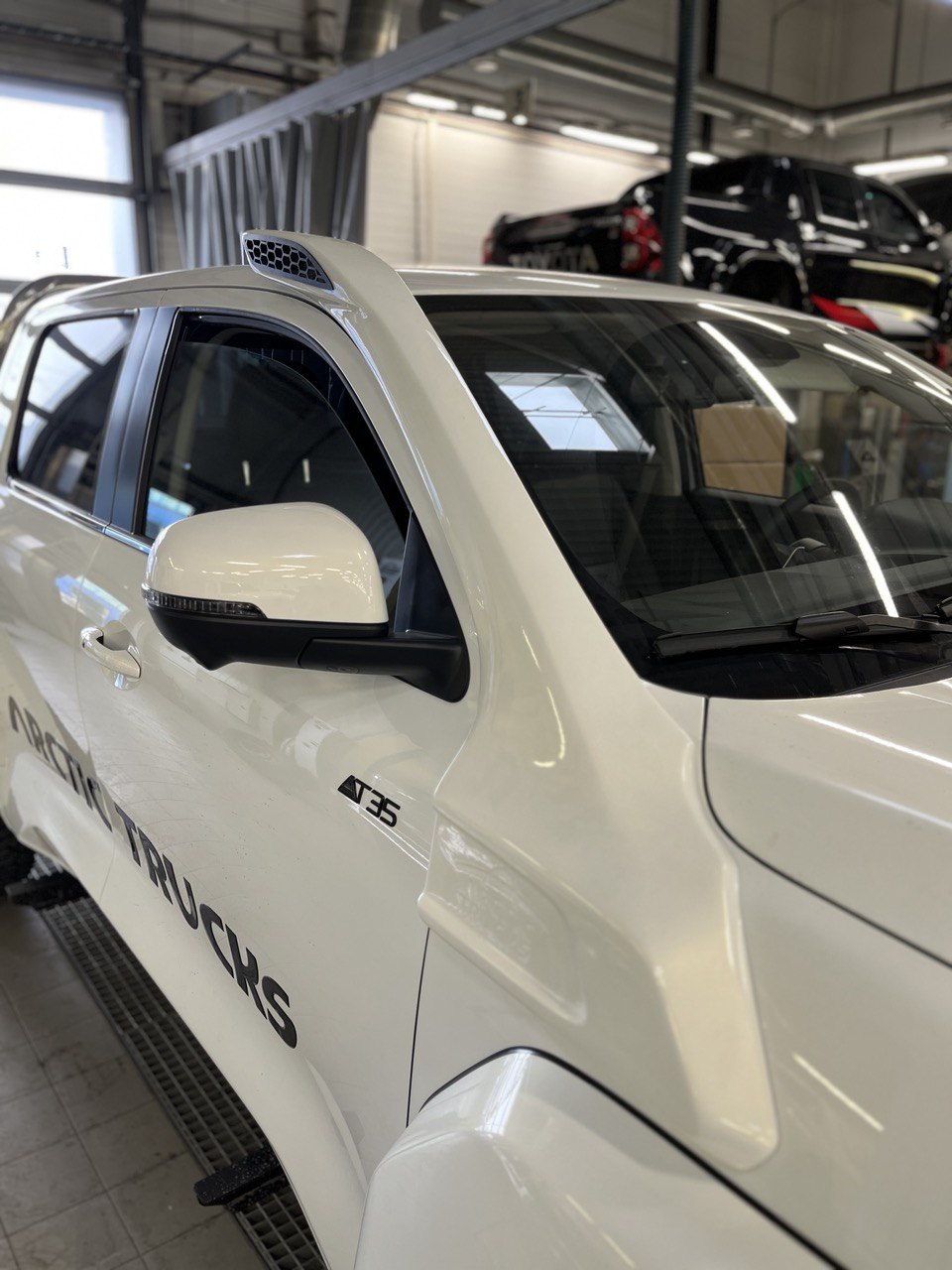 Демонтаж элементов подкапотного пространства и колесной аркиИнструменты:ШуруповёртГайковерт ударныйКлюч-трещоткаОтвертка плоскаяОтвертка крестоваяГоловка торцевая 10 ммГоловка торцевая 19 ммКлюч рожковый 10 мм.Процесс проведения работ:Демонтируйте защитные колпачки колесных гаек переднего правого колеса при помощи съемника из комплекта автомобиля.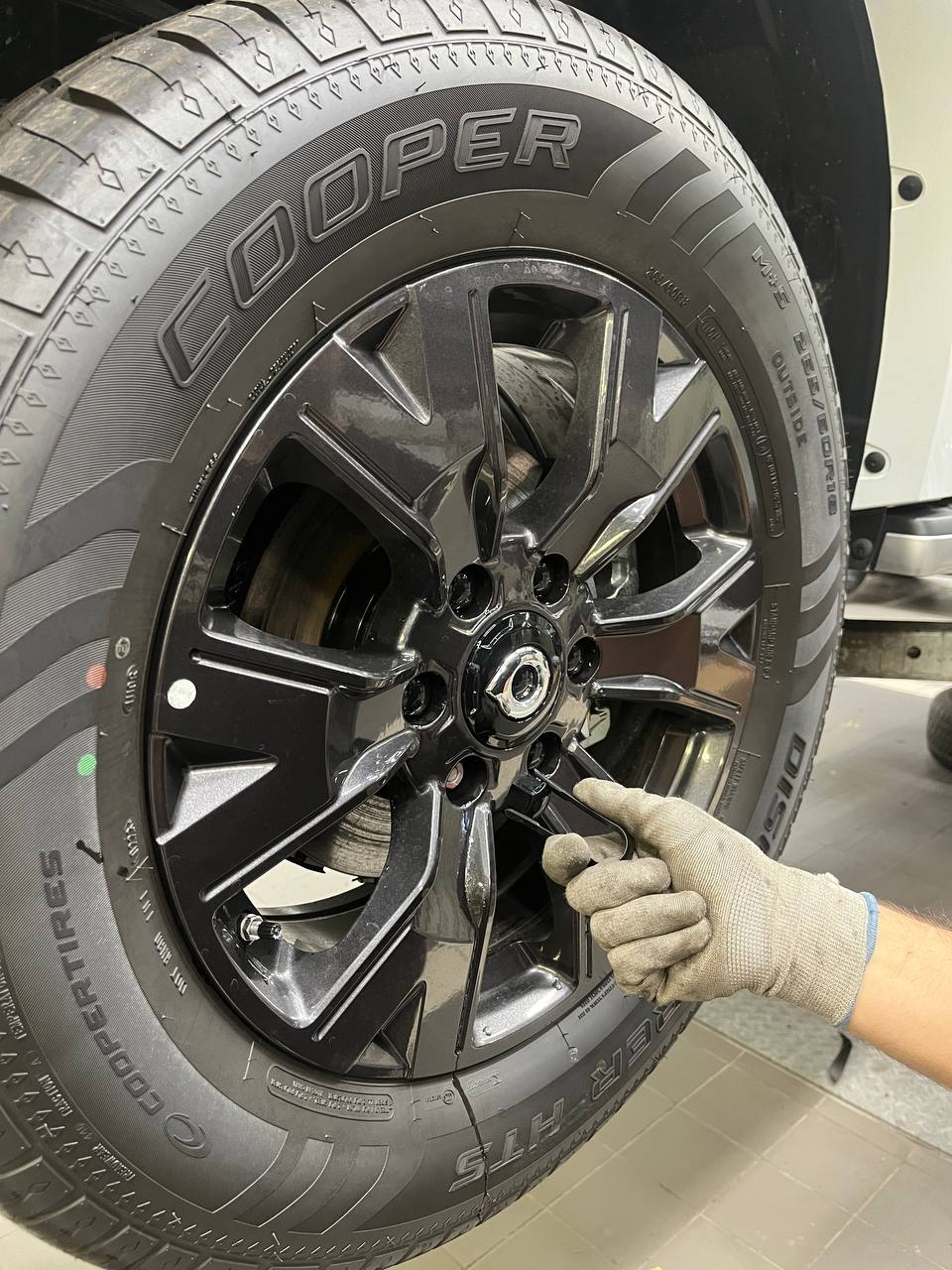 Демонтируйте переднее правое колесо, используя торцевую головку 19 мм и гайковерт ударный.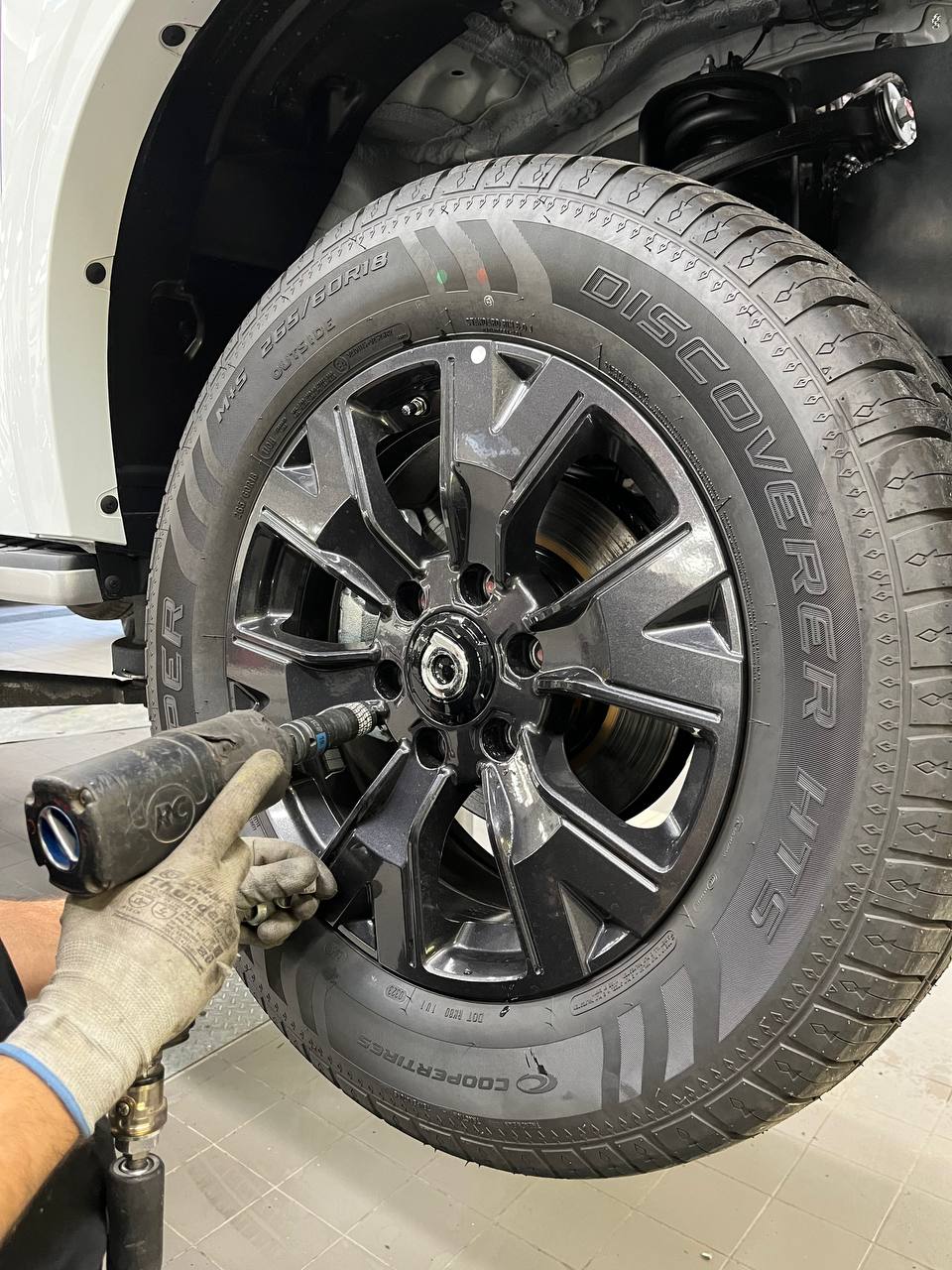 Демонтируйте все клипсы и саморезы, которые крепят подкрылок, исползуя крестовую и плоскую отвертки. Демонтируйте подкрылок.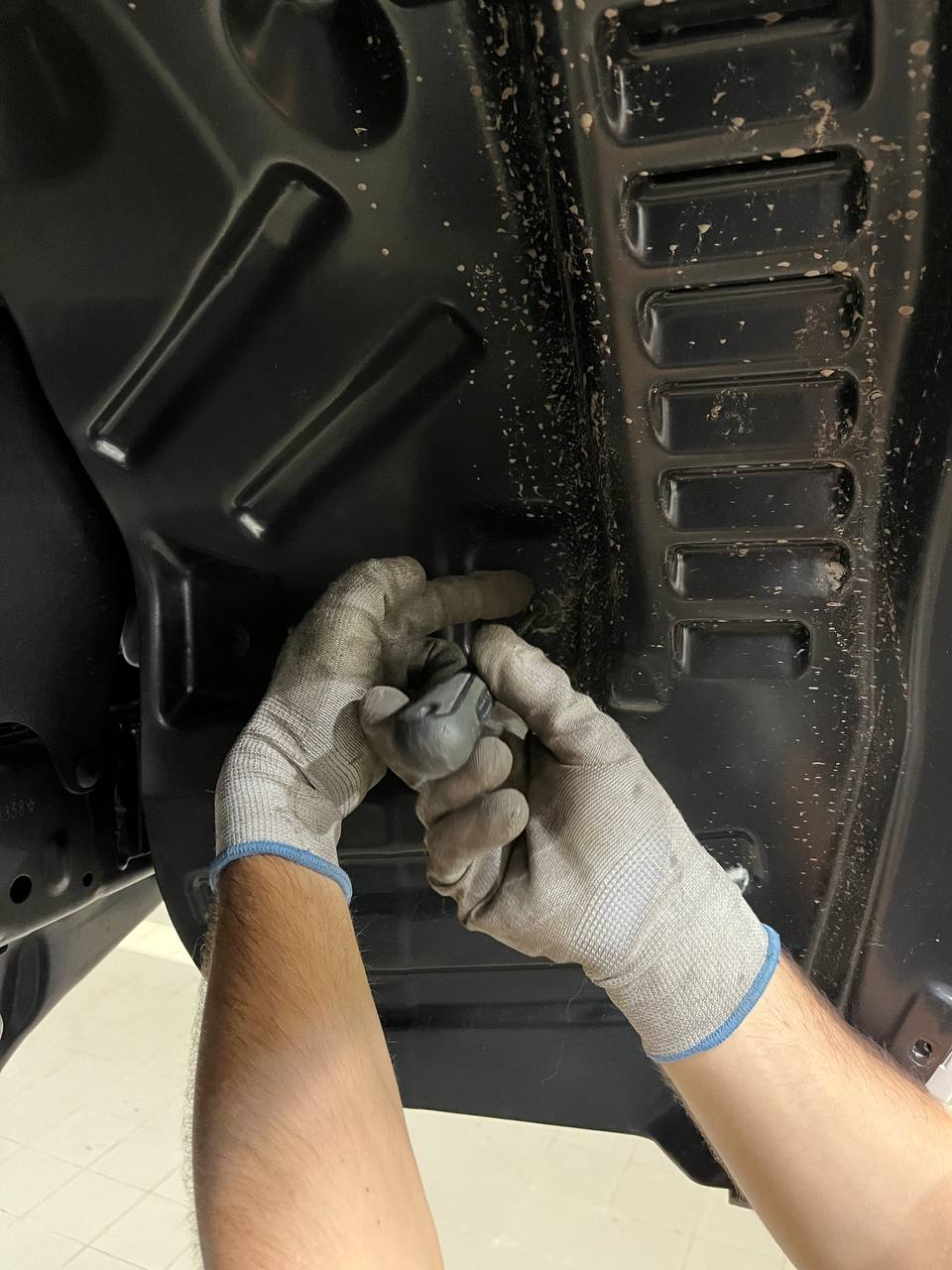 Используя торцевую головку 10 мм, демонтируйте два болта крепления патрубка воздушного фильтра.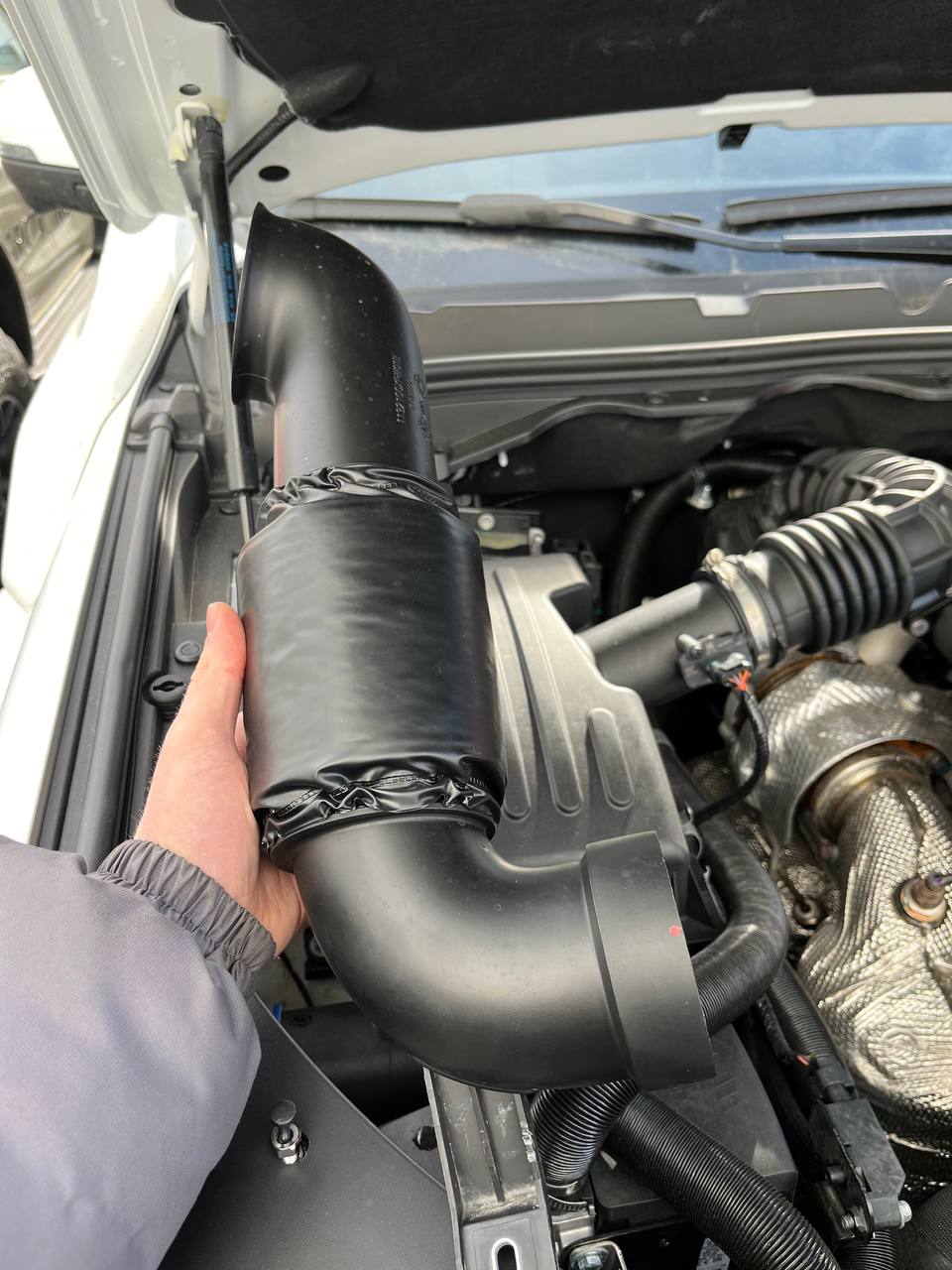 Процесс установки шноркеляИнструментыПодъемникШуруповёртКлюч-трещоткаГоловка торцевая 8 ммМаркерУШМДиск отрезнойТехнический фенСверло 7 ммФреза 8 ммКернКлепальникКлюч рожковый 10 мм.Расходные материалыКислотный грунтПолиуретановый герметикДвухсторонний скотчОбезжиривательКомплект АТ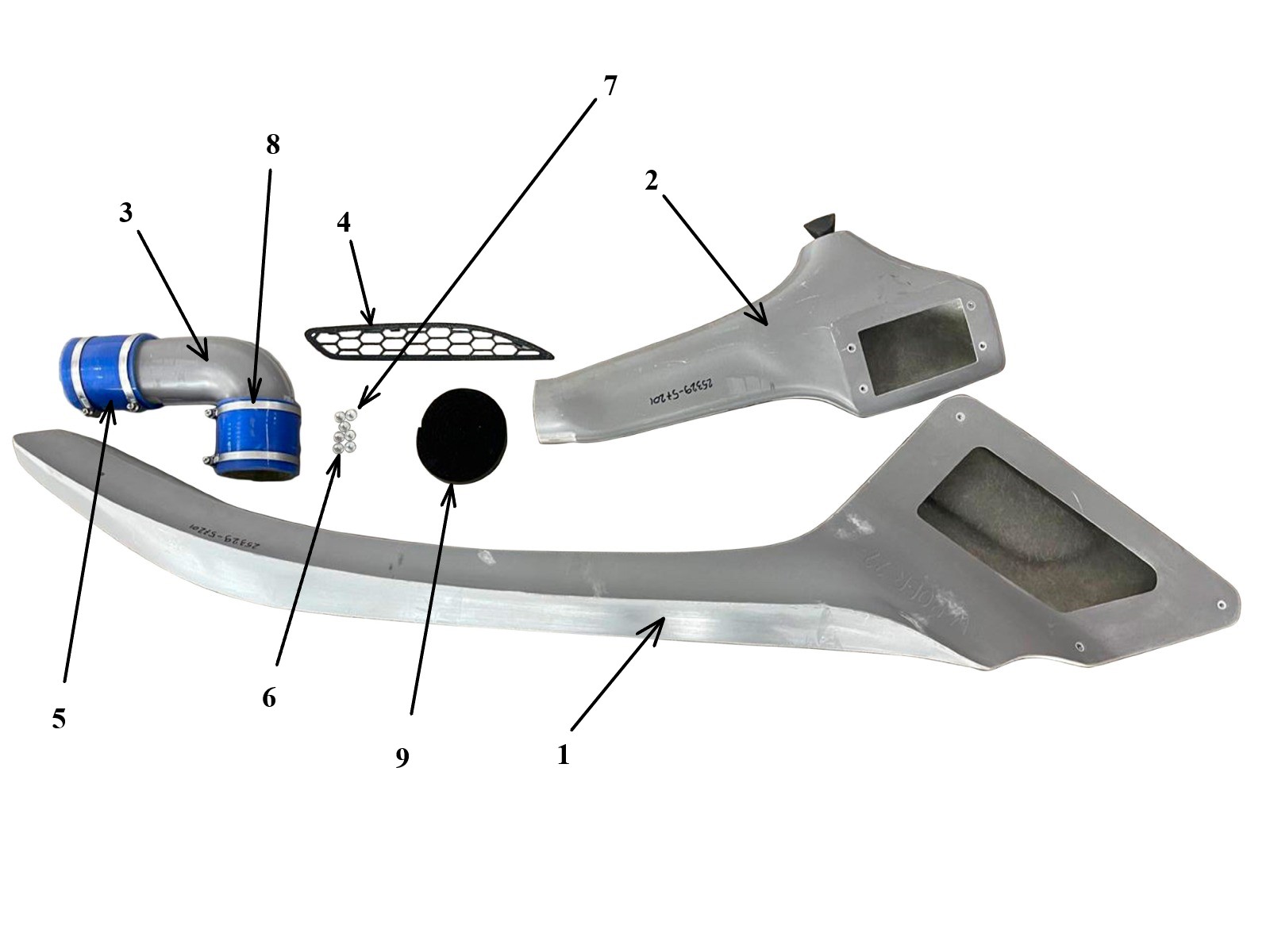 Процесс проведения работ:Демонтируйте пластиковую накладку на крыле автомобиля. Для облегчения демонтажа воспользуйтесь техническим феном, нагрейте феном накладку по контуру для размягчения клея.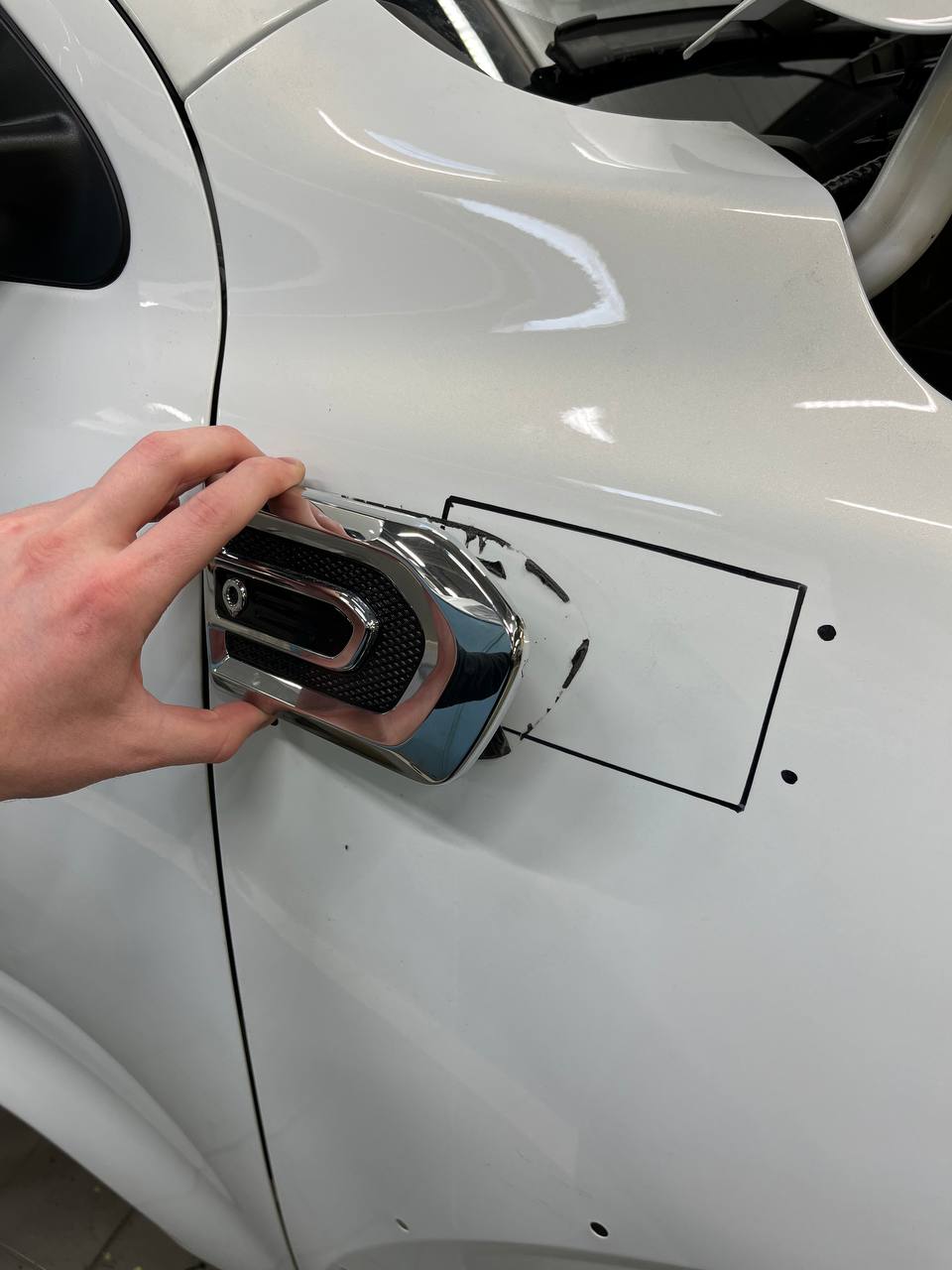 Приложите шаблон АТ к крылу автомобиля как показано на изображение. С помощью маркера разметьте вырез и отверстия на крыле автомобиля. 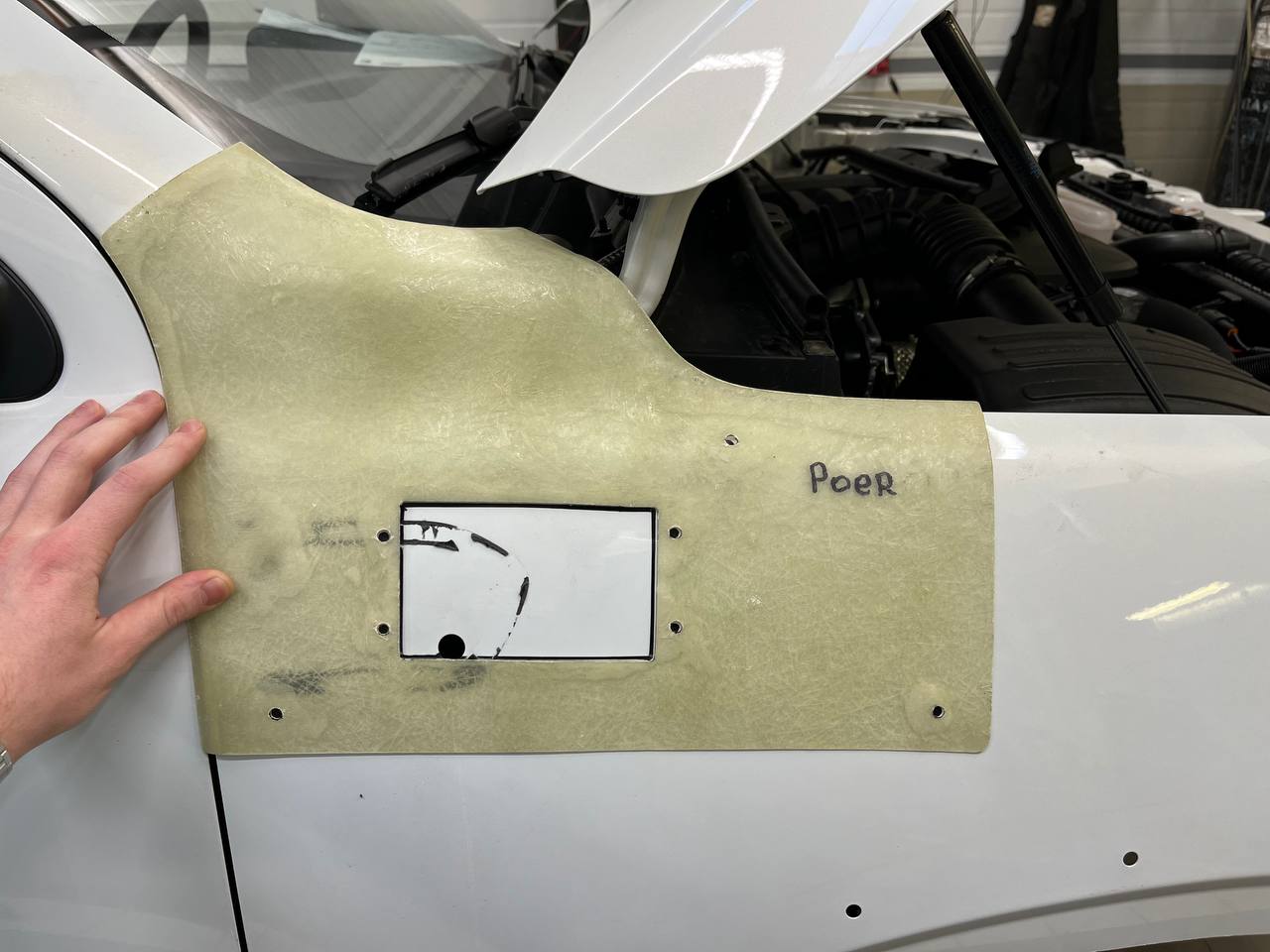 С помощью фрезы 8 мм и УШМ с отрезным диском проделайте отверстия в крыле. 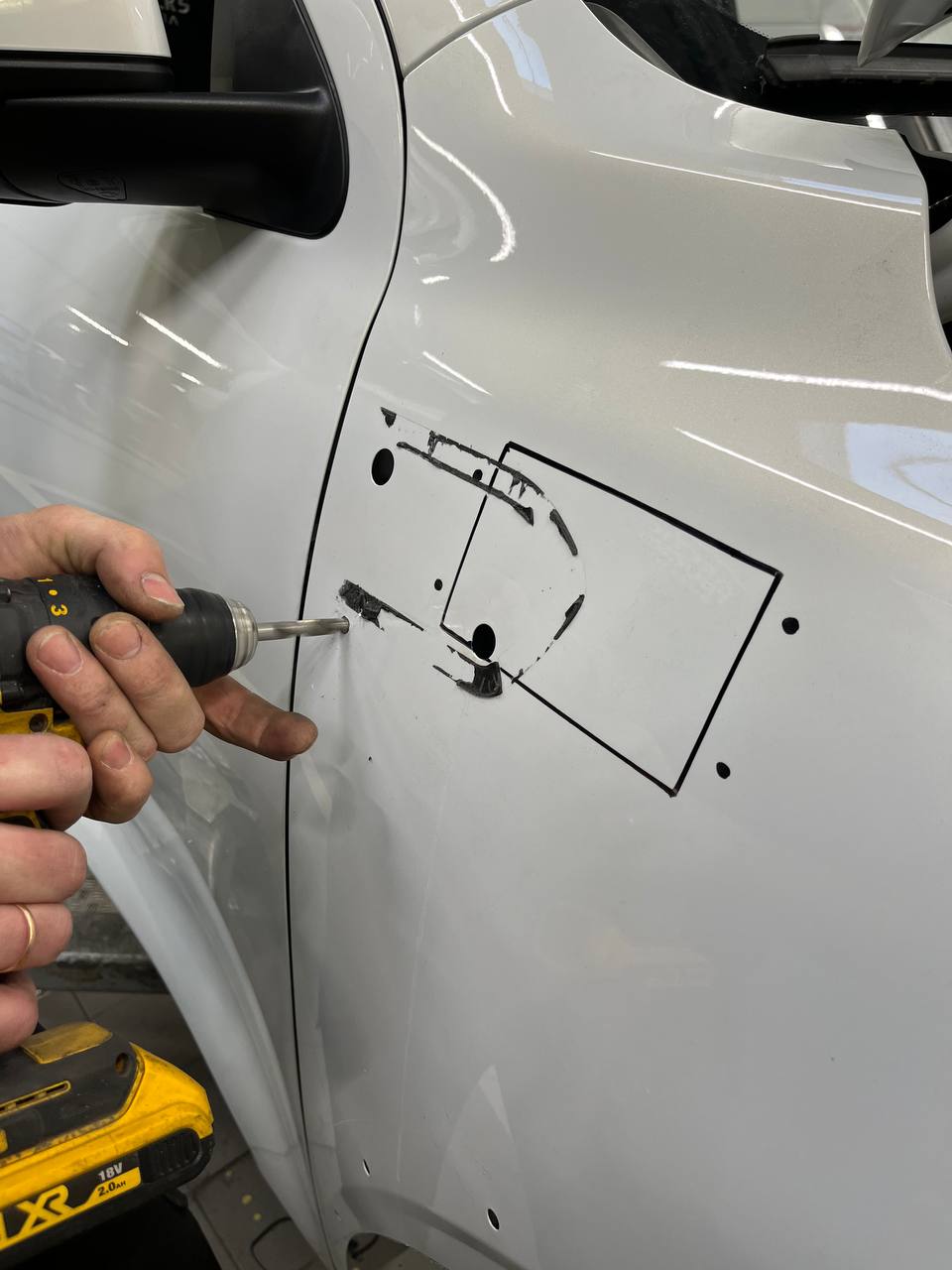 Прикрутите шноркель к проделанным отверстиям, чтобы отметить отверстие в передней стойке. Позиционируйте шноркель максимально точно по кузову автомобиля!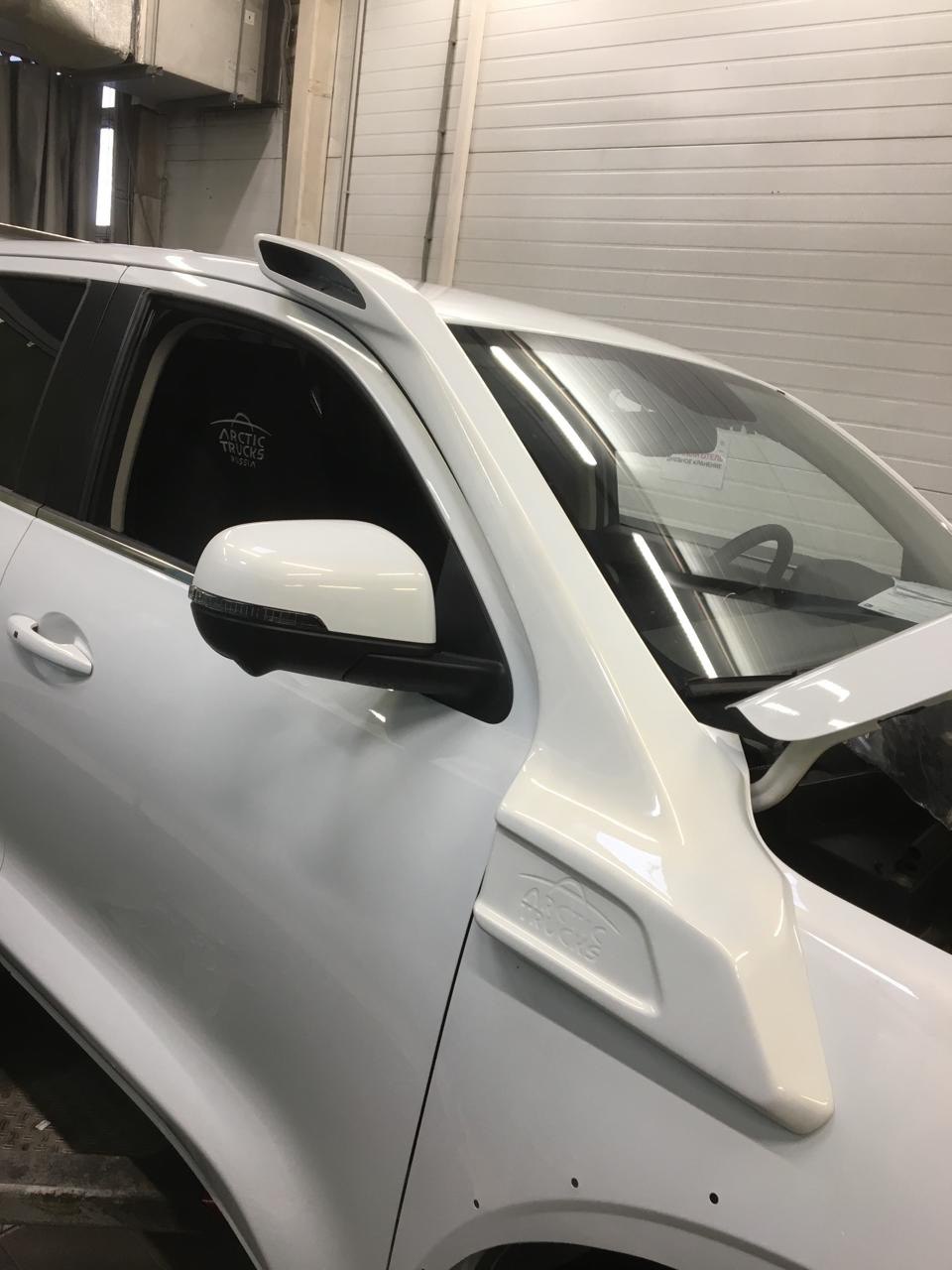 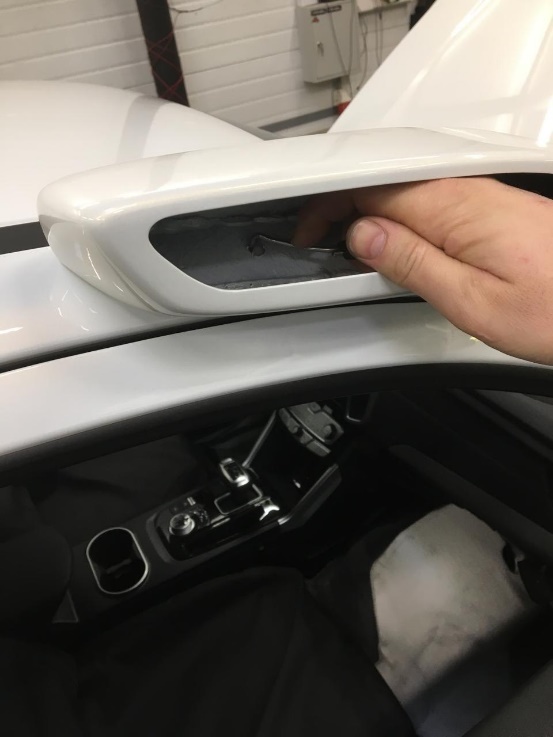 Демонтируйте шноркель. С помощью сверла 7 мм просверлите отверстие в стойке по нанесенной разметке. Воспользуйтесь керном, что сверло не ушло в сторону.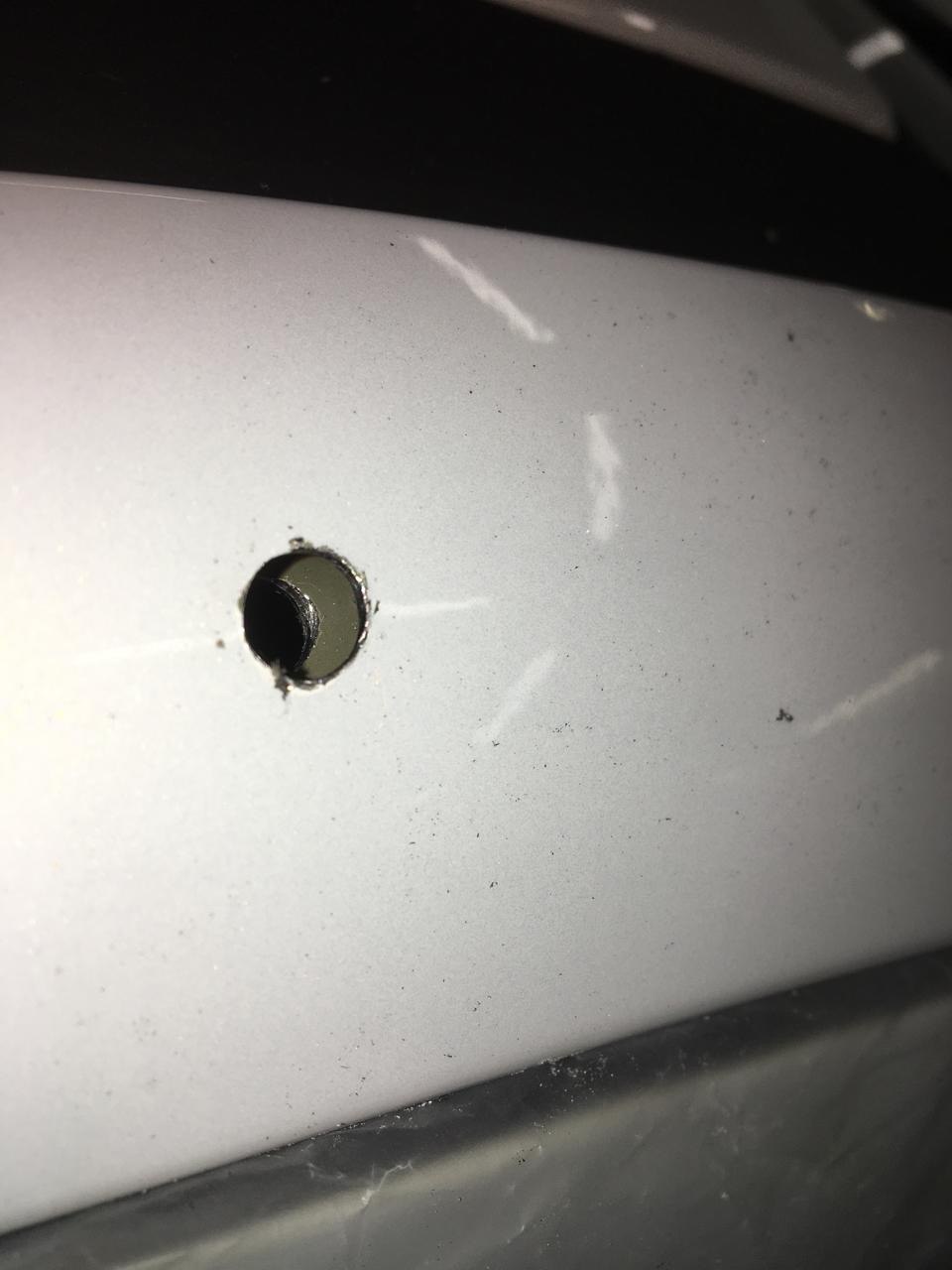 Обезжирьте и нанесите на кромки всех отверстий кислотный грунт.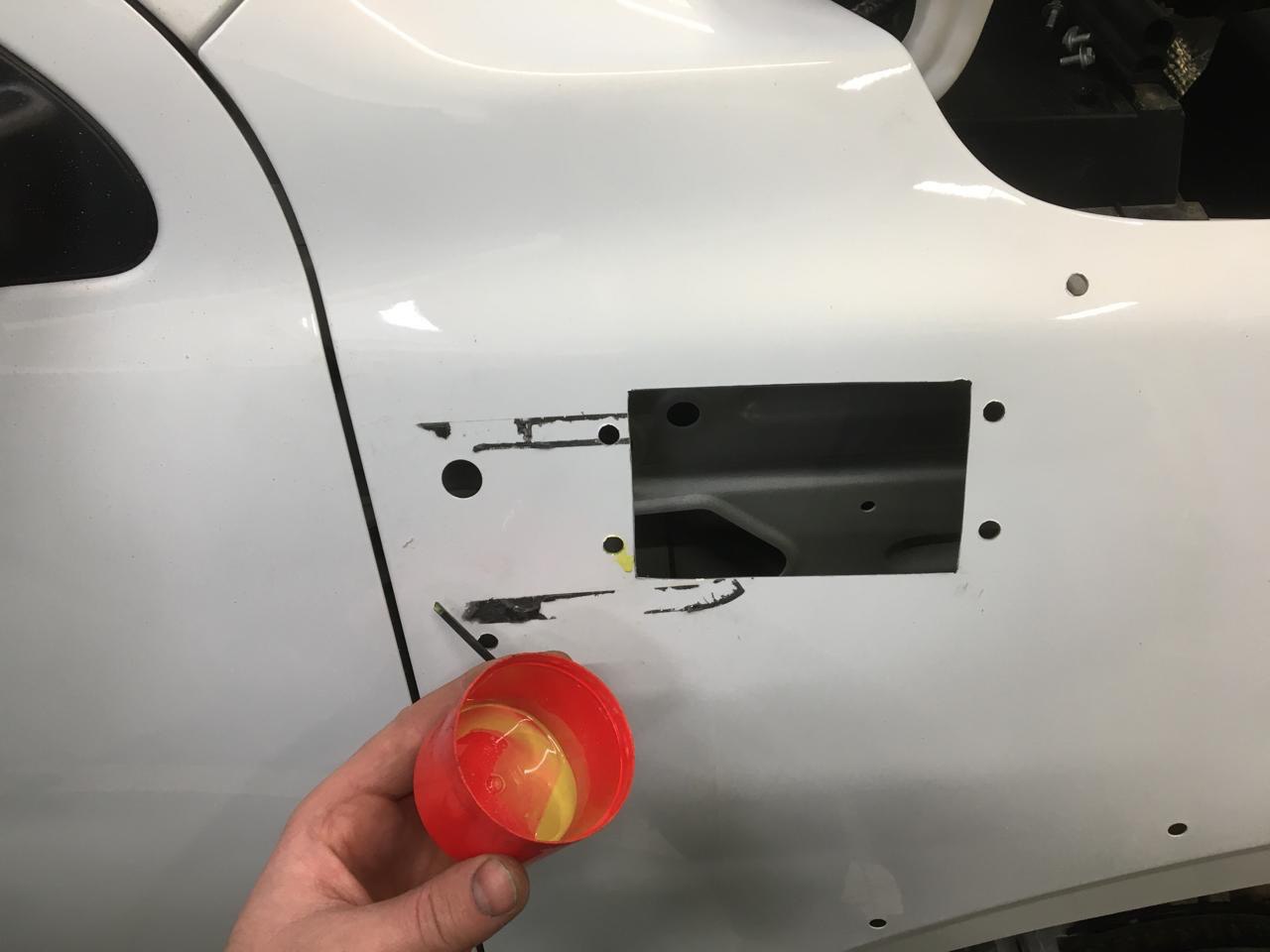 Дождитесь полного высыхания кислотного грунта. Нанесите небольшое количество полиуретанового герметика на отверстие в стойке автомобиля.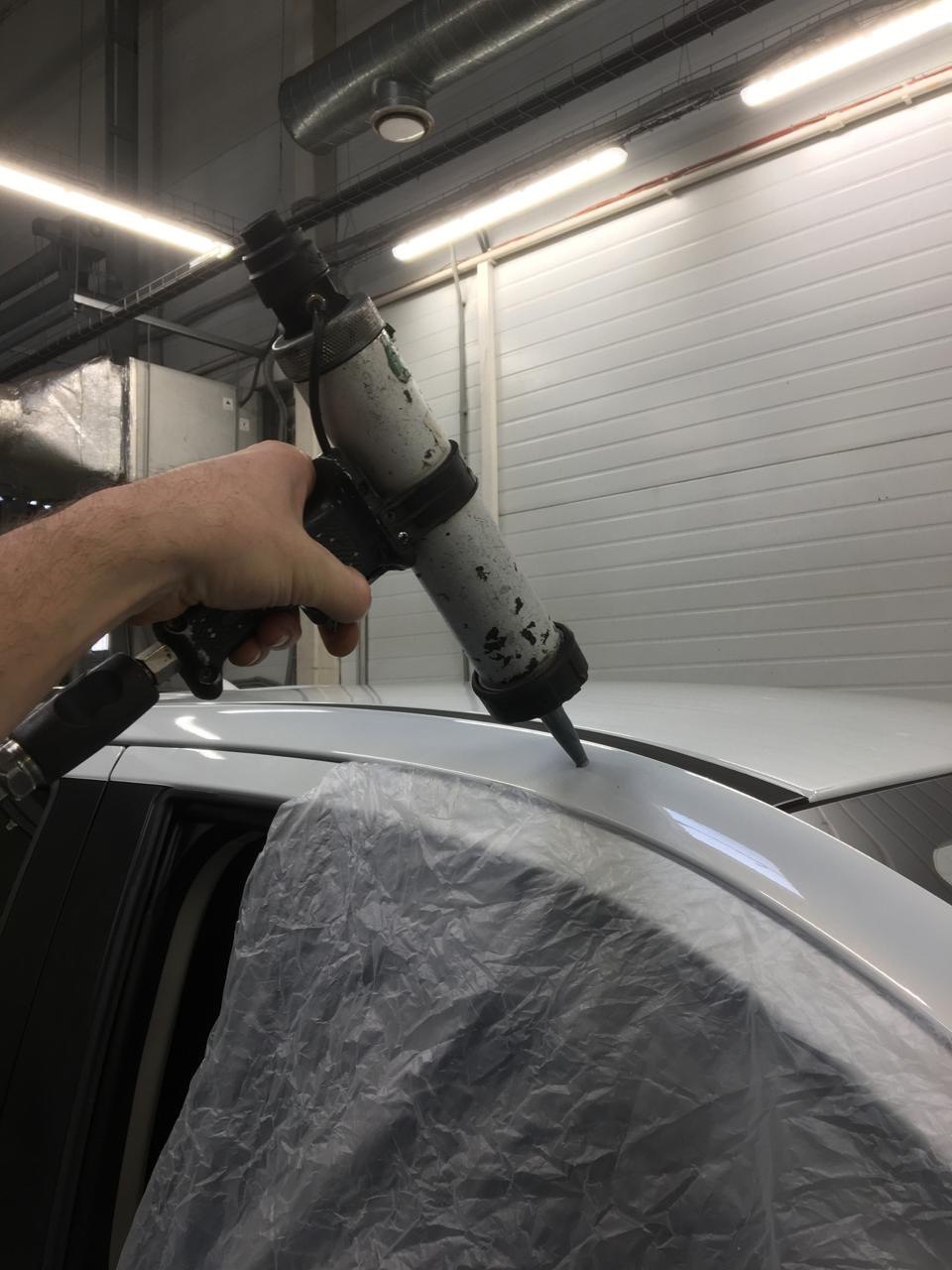 Установите резьбовую заклепку из комплекта АТ в отверстие в стойке с помощью заклепочника.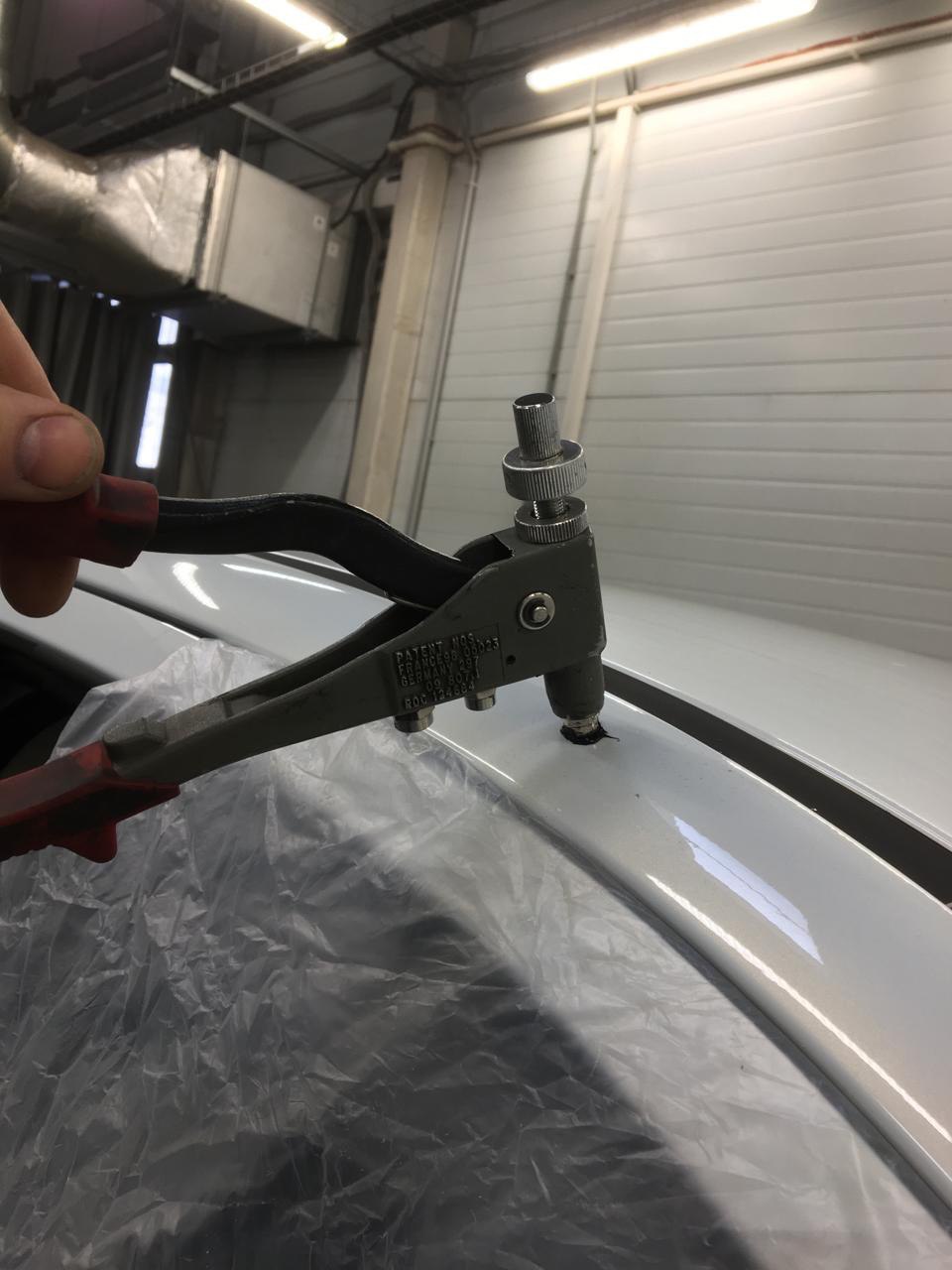 Удалите излишки герметика с помощью обезжиривателя.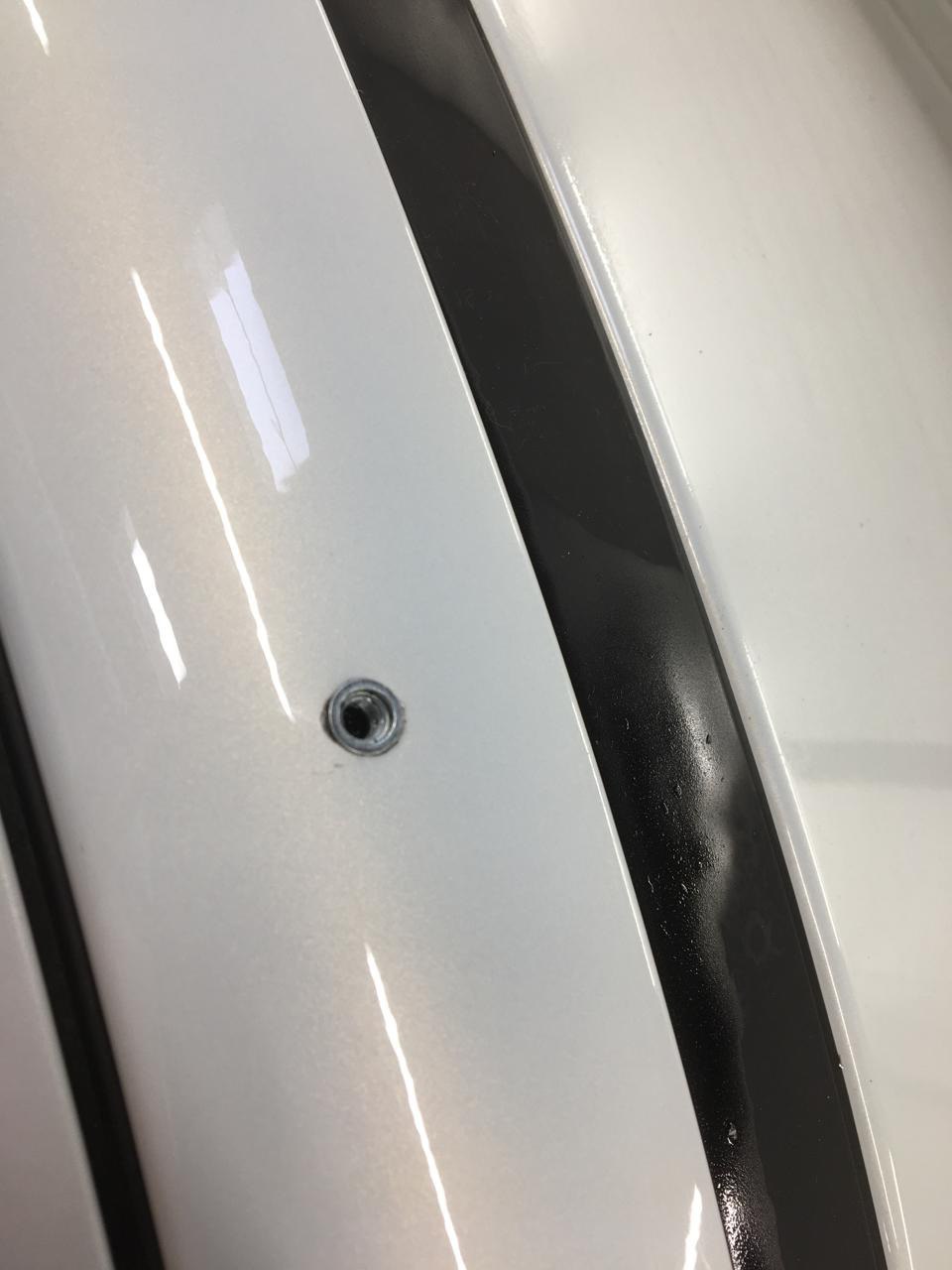 Обезжирьте поверхность вблизи прямоугольного выреза ответной (устанавливаемой со внутренней части крыла) части шноркеля.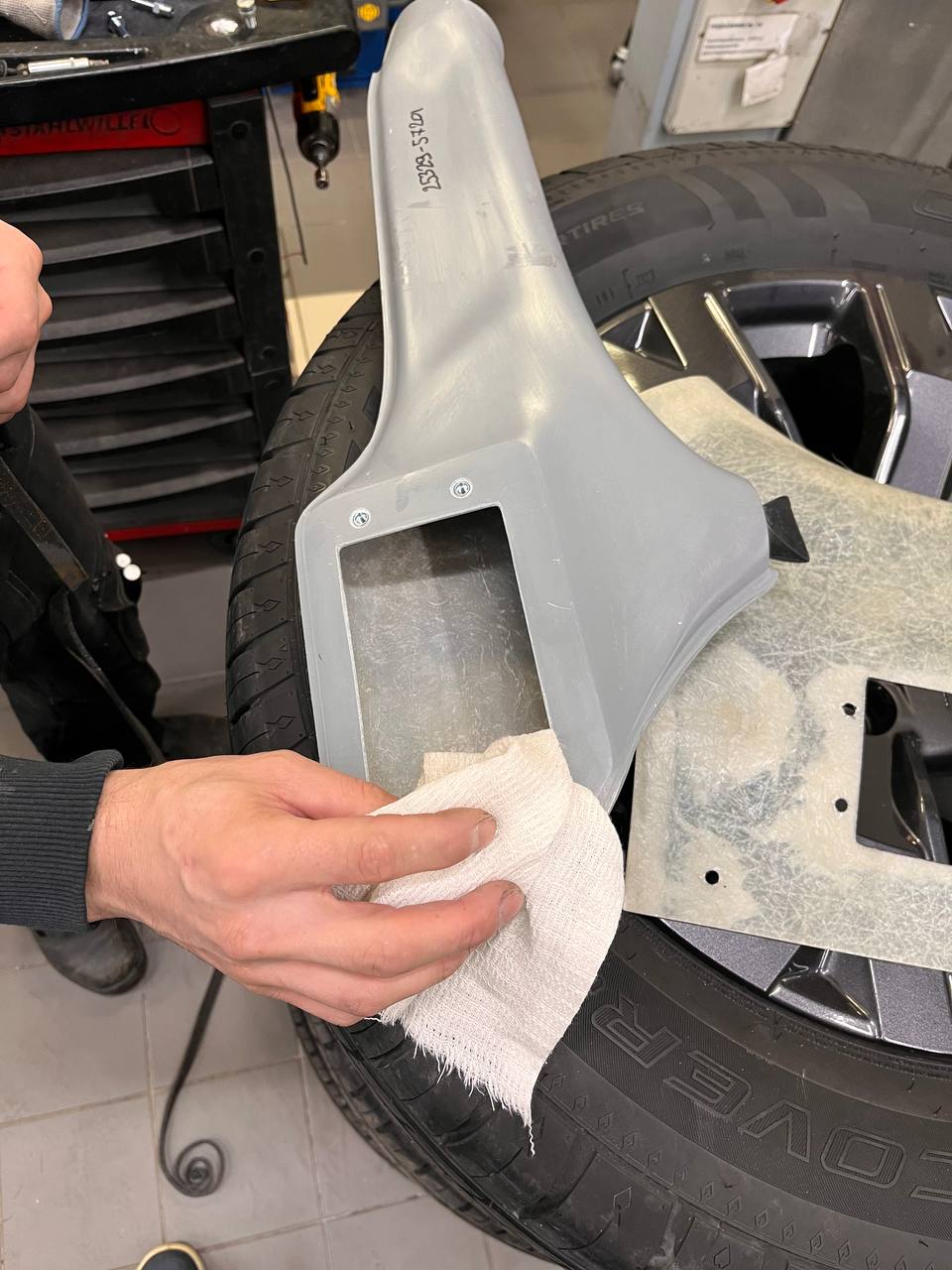 Нанесите на ответную часть шноркеля поролоновую ленту как показано на изображение.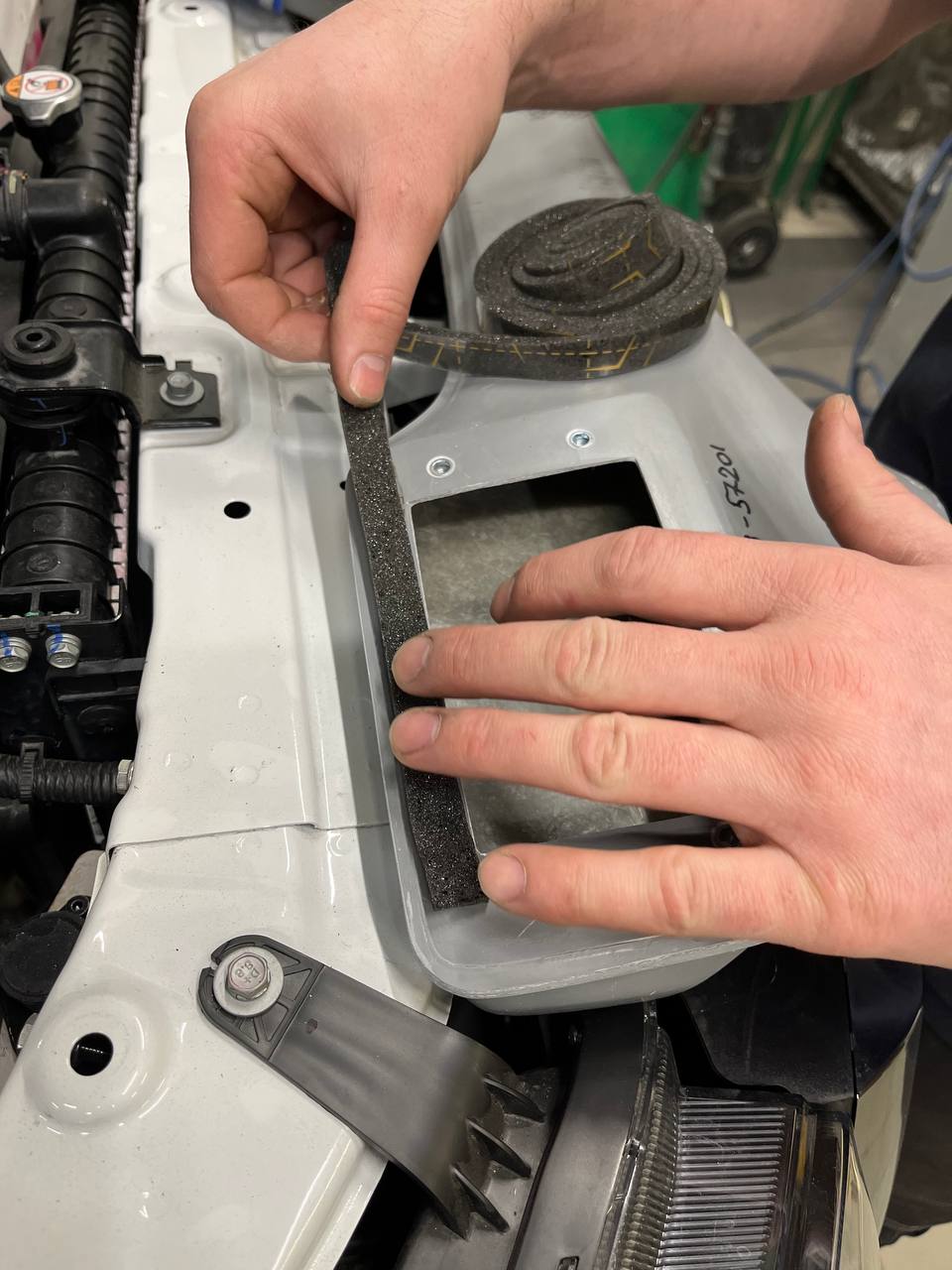 Нанесите на поверхность поролоновой ленты полиуретановый герметик как показано на изображение.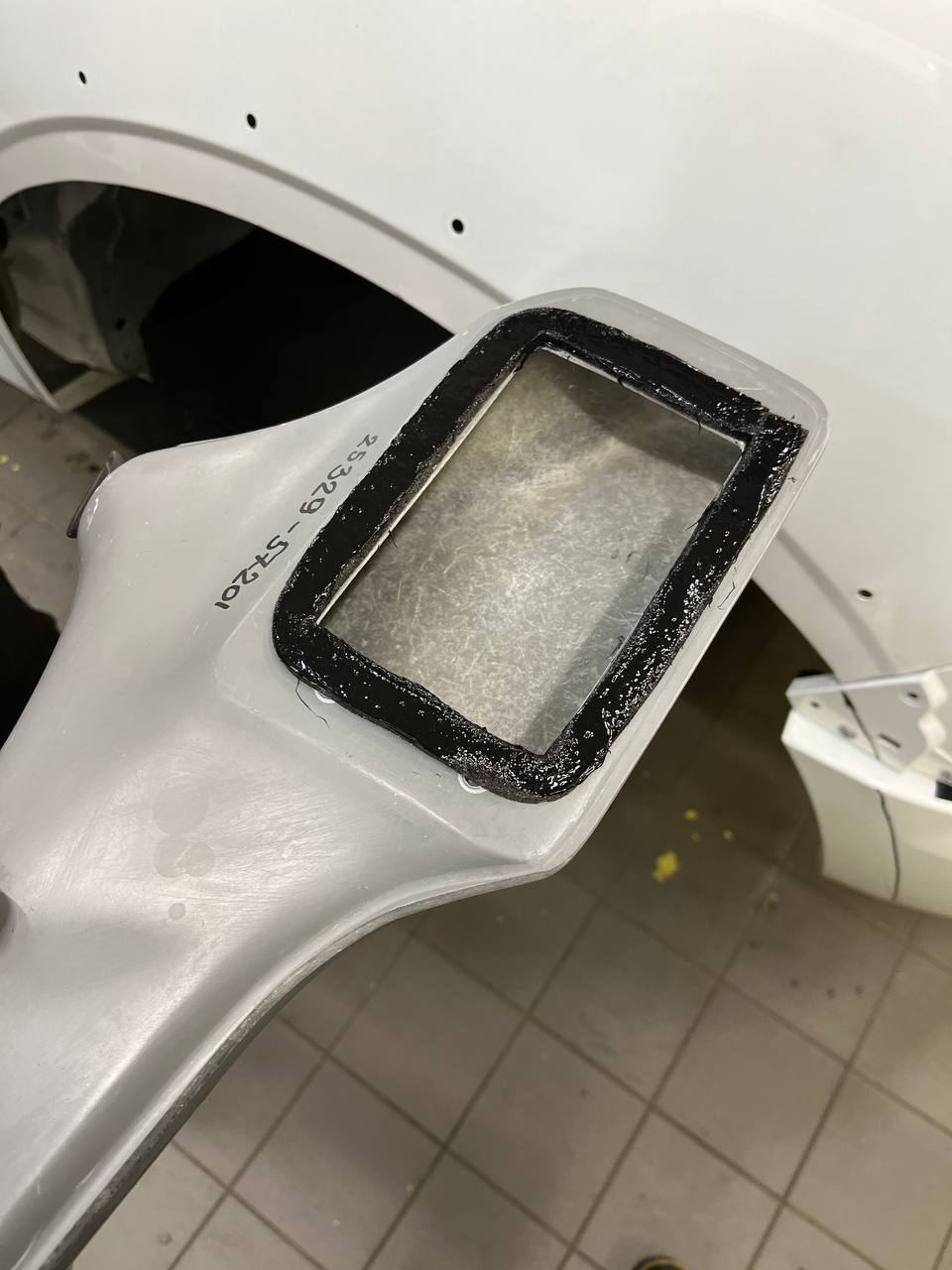 Обезжирьте внутреннюю поверхность крыла.Установите ответную часть шноркеля, используя болты М5 из комплекта АТ. Аккуратно заносите ответную часть шноркеля за крыло автомобиля, не касаясь герметиком смежных элементов.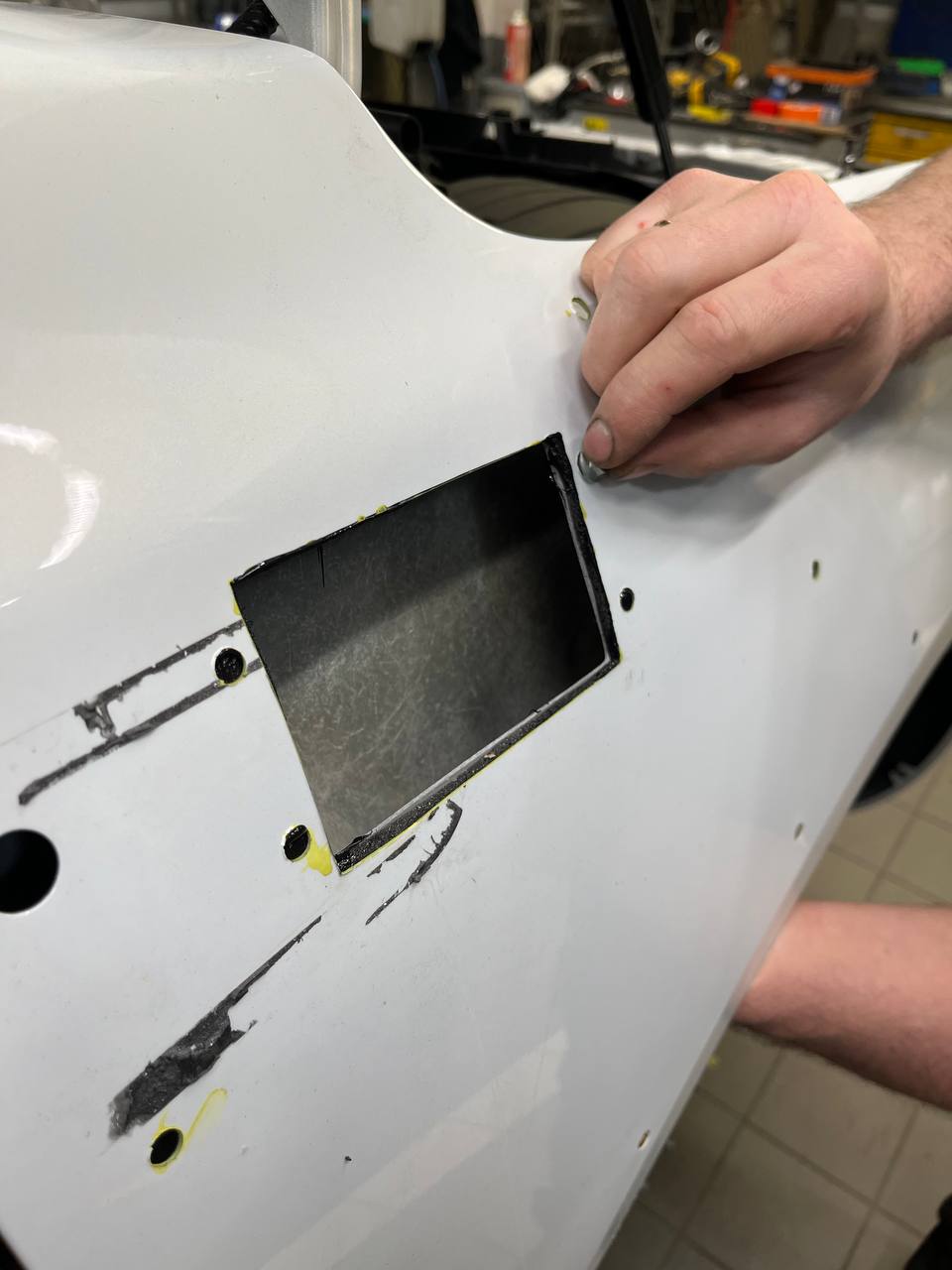 Установите силиконовый пайп на воздухозаборник воздушного фильтра и зафиксируйте его с помощью металлического хомута из комплекта АТ.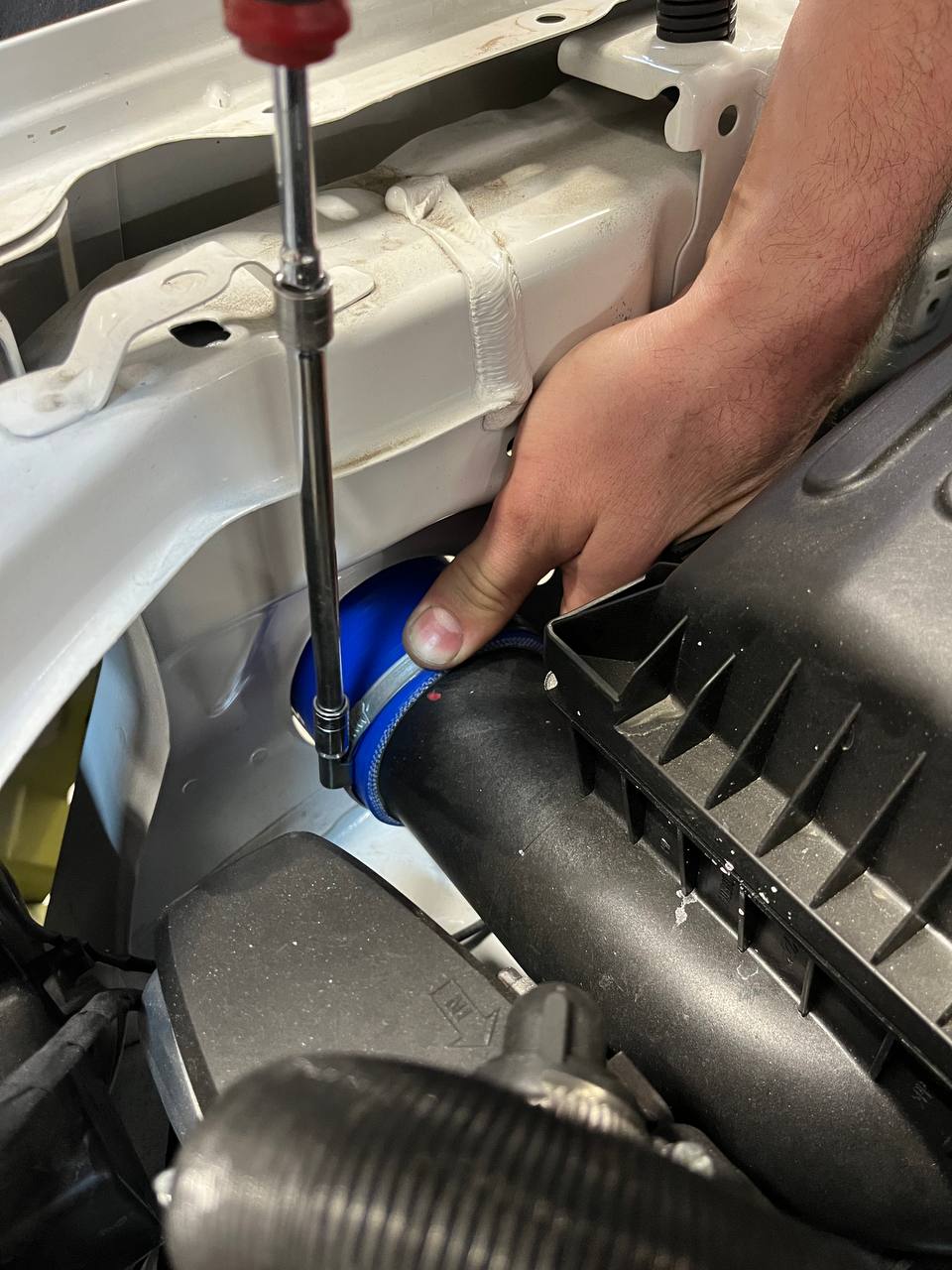 Аналогично установите силиконовый пайп на ответную часть шноркеля. Установите промежуточную трубу между пайпами и зафиксируйте металлическими хомутами из комплекта АТ.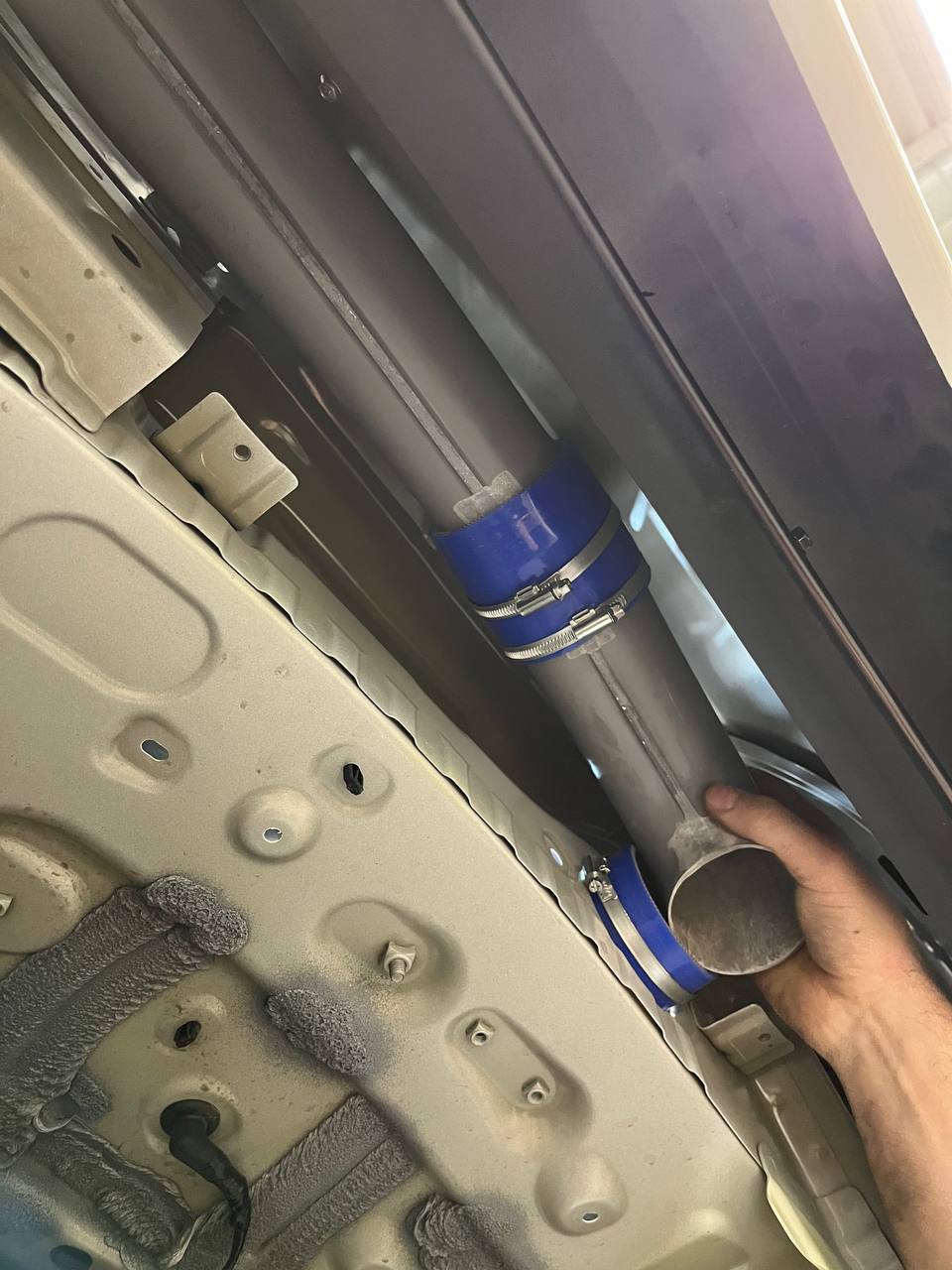 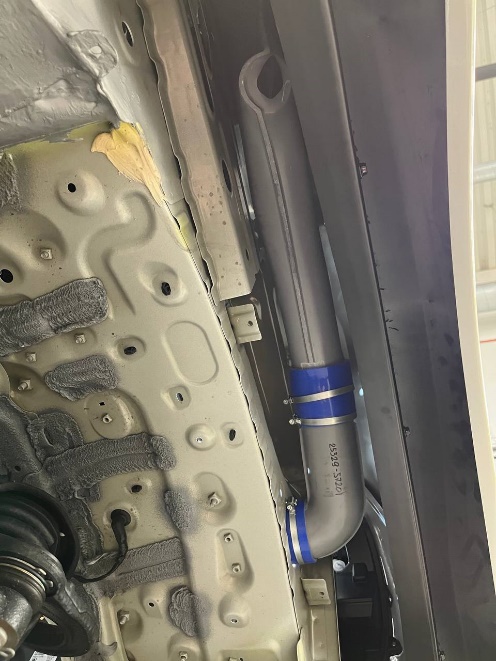 Обезжирьте внутреннюю поверхность шноркеля и наклейте поролоновую ленту по контуру выреза. 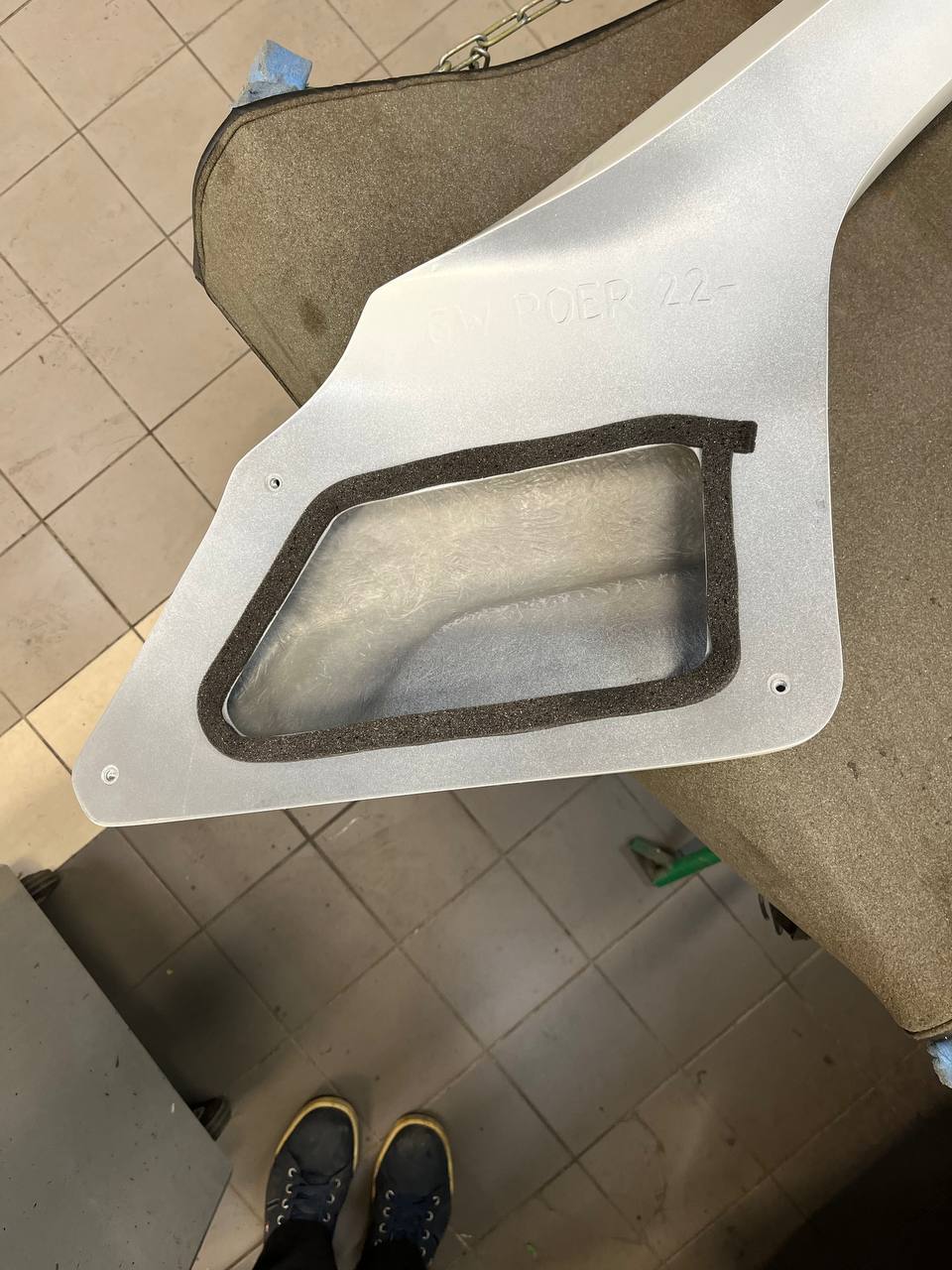 Проклейте по периметру шноркеля двухсторонний скотч, не отрывайте защитную пленку сразу, оставьте хвостики защитной пленки, чтобы они выходили за периметр шноркеля. 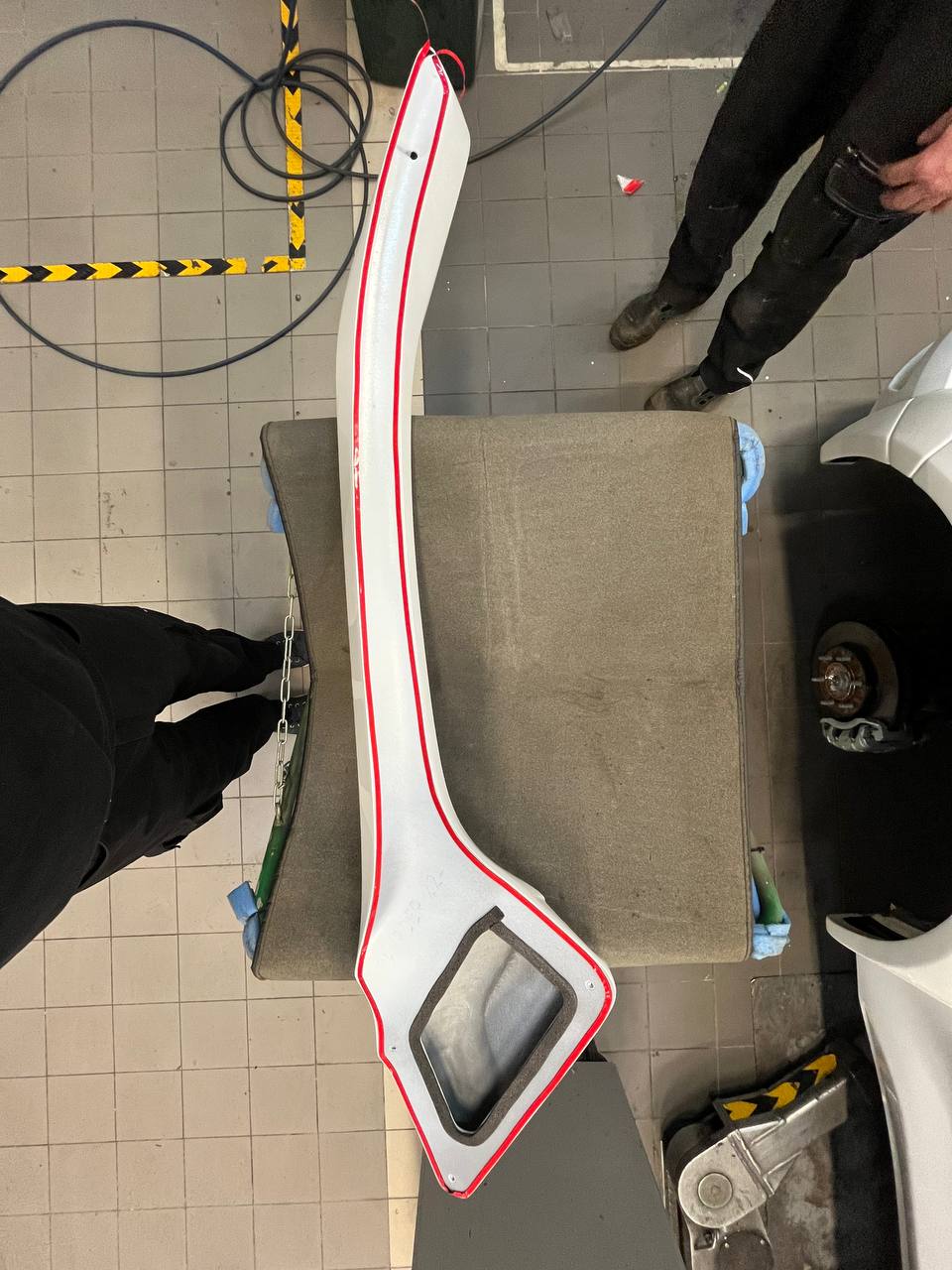 Расположение хвостиков: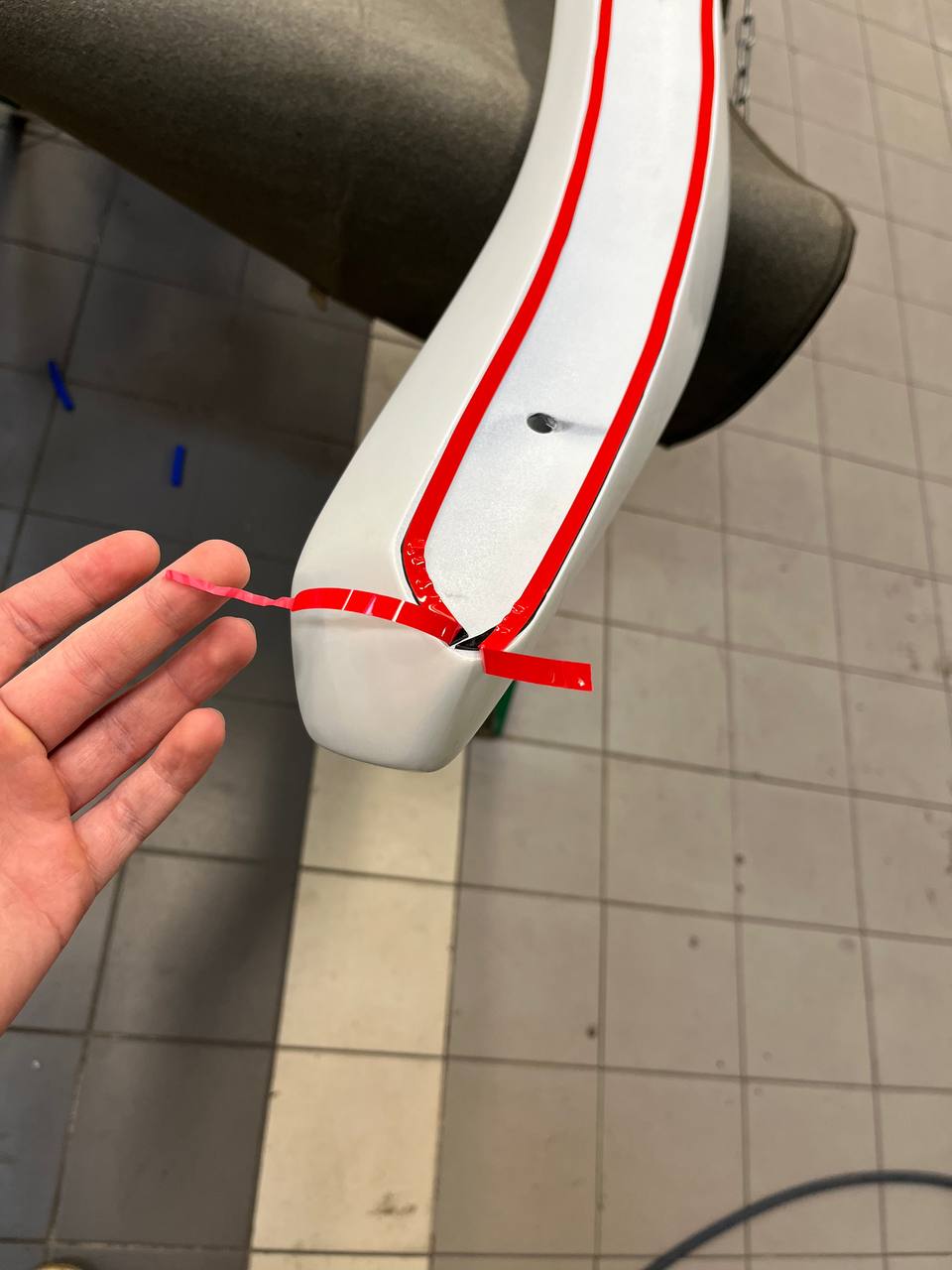 Обезжирьте все поверхности автомобиля, к которым будет приклеиваться двухсторонний скотч. Установите шноркель, в первую очередь прикрутите шноркель болтами М5 на крыле. Затем прикрутите шноркель болтом М5 к стойке. Не затягивайте болты крепления шноркеля!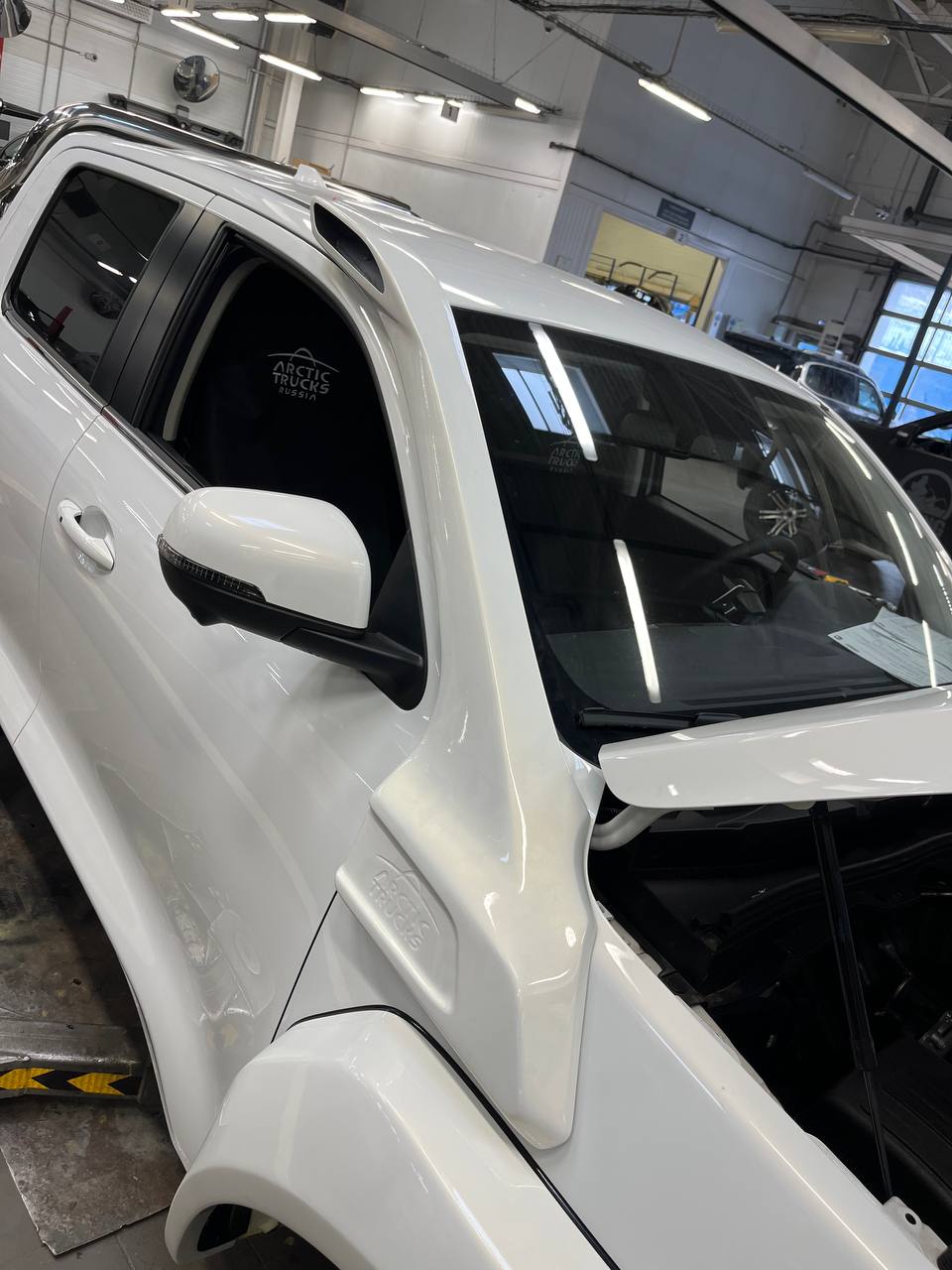 Проверьте точность расположения шноркеля на автомобиле. Потяните за хвостики защитной пленки двухстороннего скотча, тем самым вы зафиксируете шноркель на кузове автомобиля. Вытягивайте защитную ленту без резких движений, чтобы её не разорвать. Протяните все болты крепления шноркеля!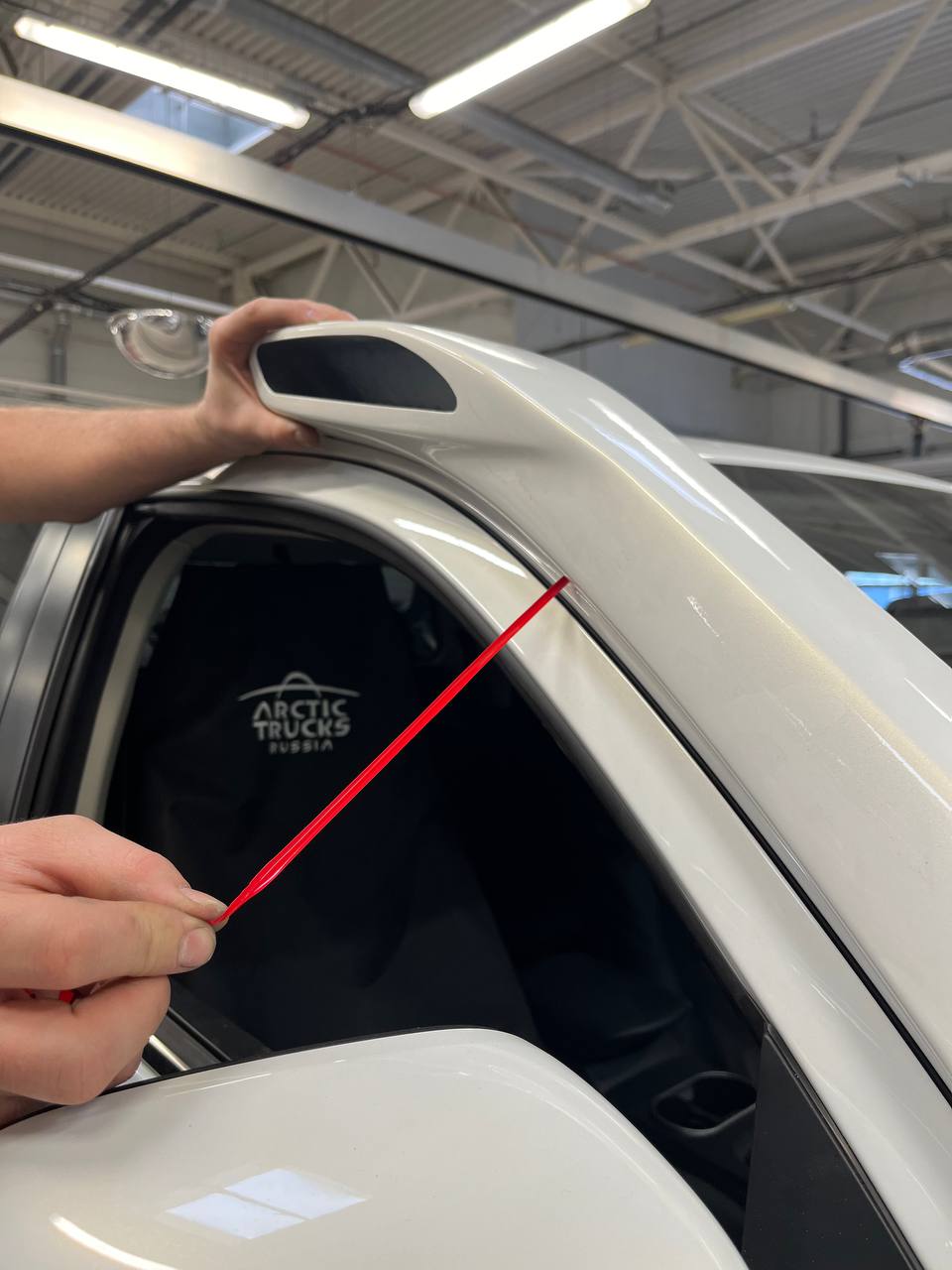 Нанесите на ножки декоративной накладки воздухозаборника полиуретановый герметик и установите в отверстие шноркеля.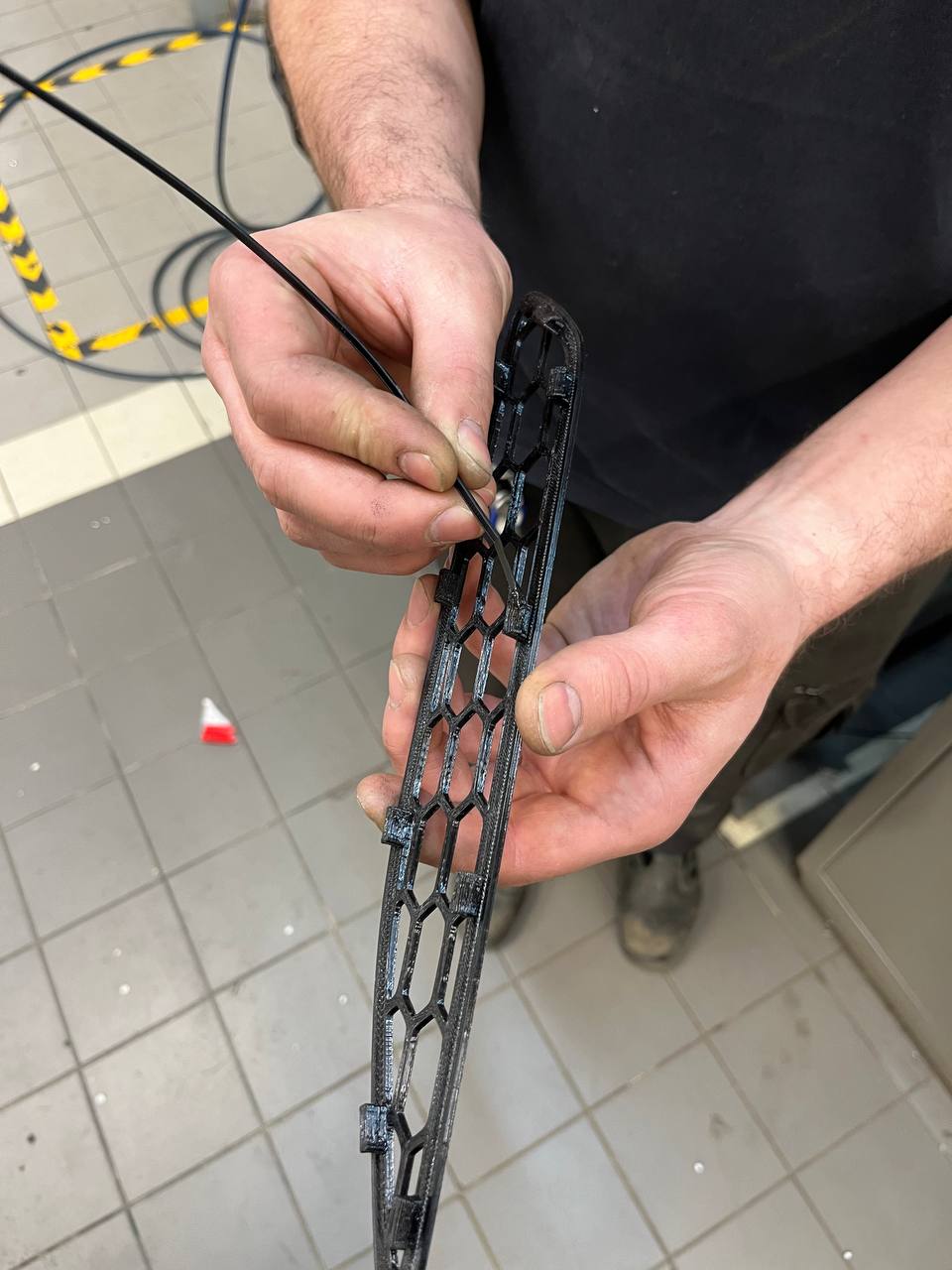 Удалите излишки полиуретанового герметика с помощью обезжиривателя.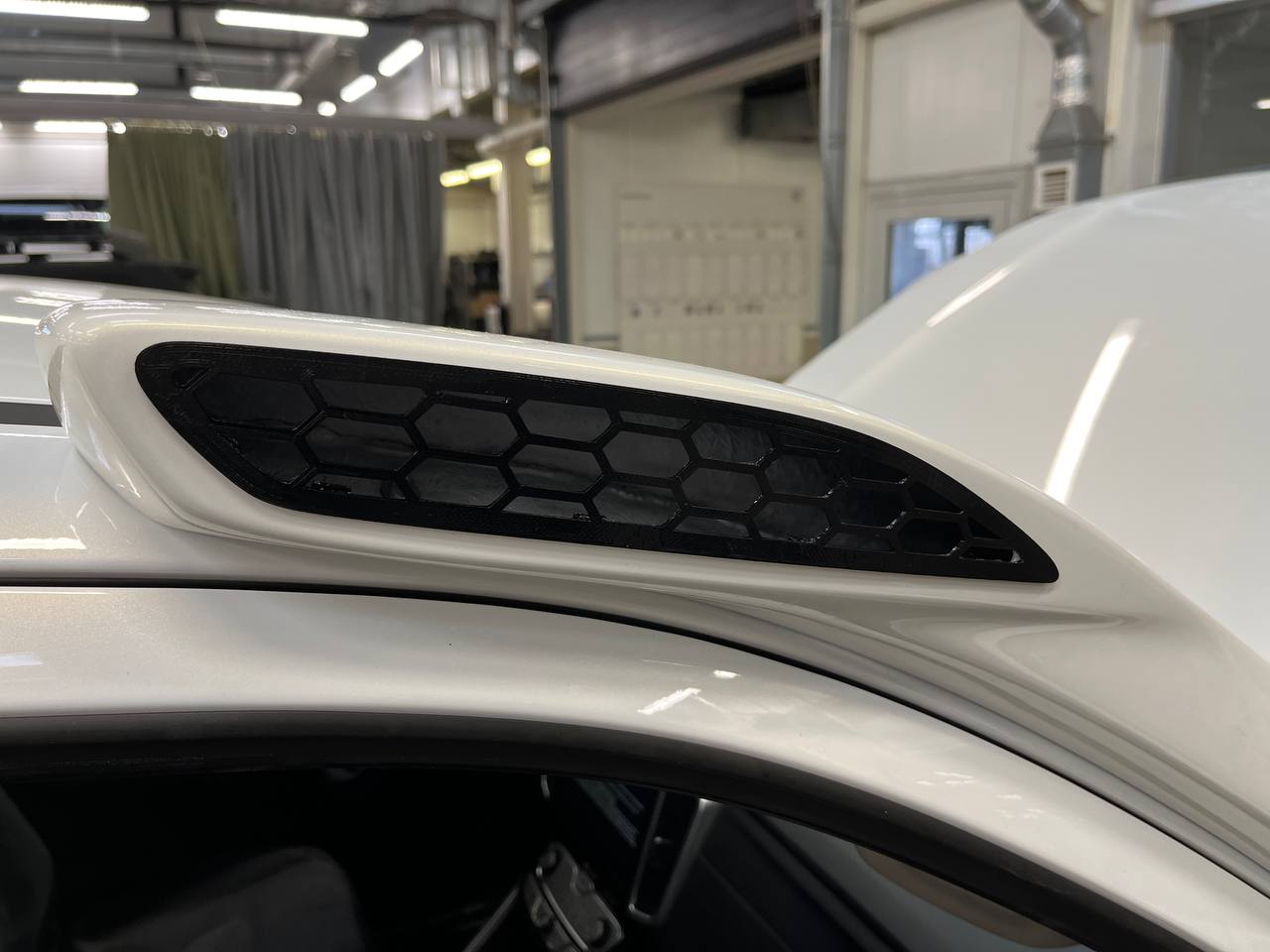 Сборка подкапотного пространства и колесной аркиИнструменты:ШуруповёртГайковерт ударныйКлюч-трещоткаОтвертка плоскаяОтвертка крестоваяГоловка торцевая 10 ммГоловка торцевая 19 ммКлюч рожковый 10 мм.Процесс проведения работ:В соответствии с пунктом 1, соберите элементы подкапотного пространства в обратной последовательности.Arctic Trucks InternationalKletthalsi 3110 ReykjavikIceland;Arctic Trucks Russia,ООО «АТР»Пр-кт Котельникова, 34/1г. КрасноярскРоссия660015Arctic Trucks InternationalKletthalsi 3110 ReykjavikIceland;Arctic Trucks Russia,ООО «АТР»Пр-кт Котельникова, 34/1г. КрасноярскРоссия660015Arctic Trucks InternationalKletthalsi 3110 ReykjavikIceland;Arctic Trucks Russia,ООО «АТР»Пр-кт Котельникова, 34/1г. КрасноярскРоссия660015ПЛАН РАБОТКОНФИДЕНЦИАЛЬНОПЛАН РАБОТКОНФИДЕНЦИАЛЬНОПЛАН РАБОТКОНФИДЕНЦИАЛЬНОЭтот документ является собственностью компании ARCTIC TRUCKS и не должен копироваться и использоваться в производственных масштабах, а также не передаваться третьим лицам без письменного разрешения компании ARCTIC TRUCKS.Этот документ является собственностью компании ARCTIC TRUCKS и не должен копироваться и использоваться в производственных масштабах, а также не передаваться третьим лицам без письменного разрешения компании ARCTIC TRUCKS.Этот документ является собственностью компании ARCTIC TRUCKS и не должен копироваться и использоваться в производственных масштабах, а также не передаваться третьим лицам без письменного разрешения компании ARCTIC TRUCKS.Этот документ является собственностью компании ARCTIC TRUCKS и не должен копироваться и использоваться в производственных масштабах, а также не передаваться третьим лицам без письменного разрешения компании ARCTIC TRUCKS.Этот документ является собственностью компании ARCTIC TRUCKS и не должен копироваться и использоваться в производственных масштабах, а также не передаваться третьим лицам без письменного разрешения компании ARCTIC TRUCKS.Этот документ является собственностью компании ARCTIC TRUCKS и не должен копироваться и использоваться в производственных масштабах, а также не передаваться третьим лицам без письменного разрешения компании ARCTIC TRUCKS.План производства дляПлан производства дляGWM PoerGWM PoerGWM PoerGWM PoerПроизводственный номерПроизводственный номерКоды моделейКоды моделейМеханикМеханикСтепаненко А.В.  (одобрено)Степаненко А.В.  (одобрено)Степаненко А.В.  (одобрено)Степаненко А.В.  (одобрено)НаписанСиницын А.А.Синицын А.А.Синицын А.А.Дата 21.03.2024ОдобренКоношонок В.П.Коношонок В.П.Коношонок В.П.Дата21.03.2024Переиздан ДатаПереизданДатаПереизданДатаПереизданДатаПереизданДата№НаименованиеКол-во (шт.)1Шноркель12Ответная часть шноркеля13Промежуточная труба14Декоративная накладка15Силиконовый пайп26Болты М587Заклепка резьбовая М518Металлический хомут49Поролоновая лента -